ТРИДЦАТЬ ДЕВЯТАЯ ВНЕОЧЕРЕДНАЯ СЕССИЯ ЧЕТВЕРТОГО СОЗЫВАР Е Ш Е Н И Е                                                                                      Ч Е Ч И М  05.04.2023 г.                                                                                            № 39-1                                                                   с. Онгудай Об отчете Главы  района (аймака) муниципального образования «Онгудайский район» за 2022 годЗаслушав и обсудив отчетный доклад Главы района (аймака) МО «Онгудайский район»  о работе за 2022 г., Совет депутатов района (аймака) РЕШИЛ:1. Отчет  Главы района (аймака),  о результатах его деятельности, деятельности Администрации района и иных подведомственных ему органов местного самоуправления, в том числе о решении вопросов, поставленных Советом депутатов за 2022 год  принять к сведению.2. Решение вступает в силу со дня принятия.Председатель Совета депутатовРайона (аймака)	А.Ы.Тысов		Приложение к                                                             решению№39-1 от  05.04.2023 г.Отчет Главы района (аймака), о результатах его деятельности, деятельности Администрации района и иных подведомственных ему органов местного самоуправления за 2022 год.В соответствии с действующим законодательством и Уставом муниципального образования «Онгудайский район» вашему вниманию представляется итоговый отчет о деятельности администрации района за 2022 год.Об исполнении консолидированного бюджета муниципального образования «Онгудайский район» за 2022 годОсновные направления налоговой и бюджетной политики муниципального образования в 2022 году сохранял направленность на создание условий для эффективного управления муниципальными финансами, обеспечивающих сохранения бюджетной устойчивости и обеспечения бюджетной сбалансированности консолидированного бюджета района.Консолидированный бюджет района исполнялся в отчетном году в соответствии требованиям бюджетного законодательства, с соблюдением установленных процедур и ограничений. Все принятые бюджетные обязательства муниципальными учреждениями, участниками бюджетного процесса исполнены в полном объеме, просроченной кредиторской задолженности отсутствует на конец отчетного года.Основные параметры консолидированного бюджета района за 2022 год исполнены: по доходам в сумме 852 млн. 474 тыс.рублей или процент исполнения плана составил 100,4% с темпом роста к уровню 2021 года на 111,3%,  по расходам в сумме 852 млн. 480 тыс. рублей плановые назначения исполнены на 97,6%, выше уровня 2021 года на 64 млн.558 тыс. рублей или на 8,2%.Объем безвозмездных поступлений в консолидированный бюджет района составил 726 млн. 087 тыс. рублей, в сравнении с 2021 годом рост составил 109 млн.917 тыс.рублей. В течение года получили из республиканского бюджета дополнительно 189 млн. рублей к первоначально утвержденным объемам межбюджетных трансфертов в консолидированном бюджете района.По поступлениям налоговых и неналоговых доходов в консолидированный бюджет района наблюдается положительная динамика поступлений.В консолидированный бюджет района в 2022 году поступило налоговых и неналоговых доходов 185 млн.955 тыс. рублей с приростом на 26 млн.616 тыс. рублей или на 16,7%, плановые назначения исполнены на 103%. Прирост преимущественно за счет налога на совокупный доход, акцизов, налога на доходы физических лиц и дохода от продажи муниципального имущества.В том числе в бюджет муниципального образования поступило -171 млн.174 тыс. рублей, больше на 25 млн.784 тыс.рублей за аналогичный период 2021 года, в бюджеты сельских поселений поступления составило-14 млн.781 тыс.рублей, сумма поступлений увеличилась на 832 тыс.рублей.За 2022 год в консолидированный бюджет района налог на доходы физических лиц поступило 73 млн.132 тыс. рублей, удельный вес общем объеме собственных доходов составляет 39 процентов. По отношению к 2021 году поступление налога увеличилась на 2 млн.564 тыс. рублей. Рост поступлений объясняется увеличением фонда оплаты труда за счет повышения заработной платы у работников и в связи с первичной постановкой в налоговый учет плательщиков или регистрация обособленного подразделения организаций. Основными плательщиками налога на доходы физических лиц поступления, от которых составляют более 50 % за 2022 год являются: БУЗ РА «Онгудайская районная больница», Отделение МВД РФ по Онгудайскому району, ООО «Алтайское подворье», ГУ МЧС России по РА, АУ РА «Онгудай Лес», АО «Почта России», ПАО «Россети Сибирь», МБОУ «Онгудайская СОШ».  Акцизы на нефтепродукты за 2022 год поступило 16 млн. 124 тыс.рублей, рост на 27,5% или на 3 млн.475 тыс. рублей. Причиной роста поступлений увеличением коэффициента протяженности автодорог местного значения.Налоги на совокупный доход, налоги, которые поступают от субъектов малого и среднего предпринимательства от их видов экономической деятельности, удельный вес в собственных доходах, который составляет -17 %, составило в сумме – 31 млн. 477тыс.рублей. В целом по данному виду налога наблюдается увеличение поступлений в сравнении с 2021 годом на 9 млн. 15 тыс. рублей или на 40,1%. Увеличение налога связано с первичной постановкой на налоговый учет организаций, увеличение у ряда налогоплательщиков налогооблагаемой базы. Основными налогоплательщиками, доля поступлений которых в бюджет района за 2022 год составила более 40 %, являются: ООО «Учебно-тренировочный центр «Семинский перевал», ООО «СТРОЙКОМАЛТАЙ», ООО «ДЭП №222», АУ РА «Онгудай Лес», ООО «Деликатесы Алтая», ООО «Сарат», ООО «Шагым», СПКПЗ «Теньгинский», ООО «КХ Альфа».Основным доходным источником в бюджеты сельских поселений является налог на имущество физических лиц и земельный налог, также является наиболее важным для финансовой самостоятельности бюджетов сельских поселений. Доля имущественных налогов в собственных доходах сельских поселений по итогам 2022 года составляет 68,4%, в сумме 10 млн.107 тыс.рублей, по сравнению с аналогичным периодом 2021 года сумма поступлений увеличилась на 669,2 тыс. рублей ли на 7,1%.Высокий темп роста по налоговым и неналоговым доходам за 2022 год в разрезе бюджетов сельских поселений в сравнении с 2021 годом показали: Шашикманское сп –116,9%; Хабаровское сп-141,7%; Теньгинское сп -109,4%; Куладинское сп-106,4%. По итогу 2022 года снижения поступлений налоговых и неналоговых доходов в сравнении с аналогичным периодом прошлого года отмечено у бюджетов сельских поселений: Купчегенского сп -84,9%; Елинского СП- 89,1%. По данным налоговых органов начисленных имущественных налогов (налог га имущество физических лиц, земельный налог) за 2021 год составил 6 млн.881 тыс.рублей, процент собираемости по району составляет 97,5%. Высокий процент собираемости по местным налогам показали: Онгудаское   сельское поселение (100%), Елинское сельское поселение (98,5%), Купчегенское сельское поселение (99,5%), Каракольское сельское поселение (96%) Низкий процент собираемости у Теньгинского сп (88,5%), Нижне-Талдиского сп (87,5).	Благодаря ежегодному увеличению бюджета мы строим детский сад в с. Онгудай, проводим ремонт в школах, объектах жилищно-коммунального хозяйства и культуры, приобретаем новое оборудование, улучшаем горячее питание детей, оказываем жителям материальную помощь, проводятся работы по благоустройству территорий в сельских поселениях и памятников участникам Великой отечественной войне. Консолидированный бюджет района по расходам исполнен в сумме 852 млн.450 тыс. рублей. Расходы консолидированного бюджета района имеют социальную направленность. В структуре расходов консолидированного бюджета района преобладают расходы на социально-культурную сферу, их доля в общем расходе составила-83,4% или 711 млн.254тыс.рублей, в том числе направлено по отраслям: образование -593 млн.417 тыс.рублей; культура, физическая культура и спорт -113 млн.24 тыс.рублей; социальная политика -4 млн.813 тыс.рублей.Доля в общем расходе бюджета на жилищно-коммунальное хозяйство приходится 3,9% в сумме составляет 33 млн.241 тыс.рублей.Исполнение бюджета был не простым, при поддержке республиканского бюджета Республики Алтай и при постоянном мониторинге исполнения консолидированного бюджета в полном объеме было обеспечено финансирования первоочередных расходов, заработная плата работникам выплачивалась своевременно в установленные сроки не ниже уровня установленной минимальной оплаты труда федеральным законодательством. При существенном росте цен на твердое топливо (в среднем цена за 1 т угля вырос на 20 процентов, стоимость 1 куб. м дров на 100 %) муниципальные учреждения были обеспечены твердым топливом в полном объеме, бюджетные обязательства за коммунальные услуги учреждениями исполнены без кредиторской задолженности. А также, за счет дополнительных поступлений от собственных доходов средства направлялись на мероприятия по решению судебных инстанций и предписаний надзорных органов.   Одной из основных задач района было выполнение Майских Указов Президента Российской Федерации, выплата заработной платы отдельных категории работников, не ниже установленных в «дорожных картах» по отраслям направления. Показатели достигнуты, так за 2022 год средняя заработная плата по району составила у:  	 специалистов учреждений культуры составляет 33130 рублей; 	 педагогических работников общего образования 33879,30 рублей; педагогических работников дошкольного образования 29492,20 рублей; педагогических работников дополнительного образования 32095рублей.	Для решения вопросов местного значения сельскими поселениями, для сохранения сбалансированности бюджета, на исполнение полномочий муниципального района из республиканского бюджета и бюджета муниципального образования в виде межбюджетных трансфертов направлено всего 67 млн.503тыс.рублей, в том числе дотация на выравнивание уровня бюджетной обеспеченности составил 26 млн.090тыс.рублей.	Консолидированный бюджет района исполнен дефицитом и сумма составляет 5 тыс. рублей.	В 2022 году привлечено бюджетных кредитов из республиканского бюджета 3 млн.65 тыс. рублей, на конец отчетного года бюджетный кредит погашен полностью, муниципального долга в консолидированном бюджете отсутствует. Отделом экономики, предпринимательства, туризма и ЖКХ  ведется работа по многим направлениям:В рамках реализации муниципальной программы  «Развитие экономического потенциала и предпринимательства в муниципальном образовании "Онгудайский район"»  проведено: - совместно с преподавателями ГАГУ проведен  обучающий курс «Экскурсовод (гид)» базовый уровень» для слушателей помимо лекций, тренингов, практикумов и самостоятельных занятий были организованы учебные экскурсии. По итогам всех курсов слушателям были выданы документы установленного образца, обучение прошли 21 человек.- семинар-практикум «Алтай. Экономика впечатлений»  был рассмотрен широкий круг вопросов связанных с современными тенденциями гостиничного бизнеса, с методами продаж и продвижения гостиничных услуг и услуг в сфере придорожного сервиса, обучение прошли 15 человек.- в рамках федеральной образовательной программы по поддержке женского предпринимательства «Мама-предприниматель» прошли обучение 5 женщин  нашего района и работают в  сфере предоставления услуг (2- парикмахера, 2- мастера маникюра, 1- мастер лешмейкер).- обучающие курсы «Официант. Бармен. Горничная» в г. Горно-Алтайске прошли 6 человек, трудоустроились на турбазах района.Микрокредитная компания  «Фонд поддержки субъектов малого и среднего предпринимательства муниципального образования «Онгудайский район»  является некоммерческой организацией, учрежденной Администрацией МО «Онгудайский район».Фонд оказывает следующие виды поддержки: финансовая, имущественная, консультационная, информационная,  поддержка в области ремесленничества.        В 2022г. фонд осуществил выдачу 5 микрозаймов на сумму 850 тыс.рублей: - ООО Кайрал  на реконструкцию основного фонда (ремонт откормочной площадки) -250 тыс.рублей. - ИП Папыева Г.К. в сфере розничной торговли - 200 тыс.руб.(на пополнение оборотных средств).-  ИП Чурукова.В.А.  в сфере розничной торговли - 200 тыс.руб.(на ремонт здания магазина и на расширение действующего бизнеса).- ИП Ередеев Д.И.  в сфере туризма (отрытые туристической базы отдыха, на благоустройство домиков) - 150 тыс.рублей.- самозанятая Абакаева В.Е. на цели связанные с предпринимательской деятельностью (развитие материально- технической базы) - 50 тыс.руб.. Доля отказов 1 предприниматель, 1- предоставление неполного пакета документов. За  2022г. поступило в погашение по договорам займа всего  1665 тыс.руб., в том числе в погашение основного долга 1370,5 тыс.руб., процентов 163,6 тыс.руб., неустоек 80,8 тыс.руб, возмещены судебные расходы  50 тыс. рублей.Ведется систематическая  работа по контролю за санитарным состоянием территорий района.  В рамках проведения весеннего и осеннего двухмесячника проводился комплекс мероприятий по уборке и санитарной очистке территорий населенных пунктов, сакральных территорий, берегов рек, лесов, перевалов и т.д.В 2022г. проводились мероприятия в рамках Всероссийской акции «Вода России», где принимали участие все сельские поселения.Администрация МО «Онгудайский район» принимала участие в экологическом субботнике «Зеленая Весна-2022».По итогам проделанной работы:Ликвидировано 225 несанкционированных свалок, куч мусора.Вывезено с несанкционированных свалок мусора – 96,88 т.Собрано мусора с сельских поселений - 4499,4 т.Отловлено 49 бродячих собак.Рассмотрено административными комиссиями МО – 332 протокола (в том числе 44 протокола по собакам).Выдано предписаний сельскими администрациями МО – 1046 (в том числе 6 протоколов по собакам).На Территории Онгудайского района выявлено 23 несанкционированные свалки, из них:-  11- ликвидированных свалок (за 2021-2022 гг.).-  12- забуртованных свалок (действующих свалок).В рамках подготовки к ОЗП проведены следующие мероприятия:- Капитальный ремонт теплотрассы в с. Онгудай по ул. Советская, 99 б, от здания котельной №2 до колодца расположенного у МКД по адресу: с.Онгудай, ул. Советская, 99 (67 м.) - 609 579,60 руб.- В котельной № 2 в с. Онгудай по ул. Советская, 99 б. установлено оборудование (Дымосос ДН 6,3х1500, частотный преобразователь для дымососа, частотный преобразователь вентилятора, датчики температуры уходящих газов, золоуловитель ЗУ 1-2, рама золоуловителя ЗУ 1-2, заменен Газоход, воздуховод,) на сумму 355 828,56 руб.Паспорт готовности МО «Онгудайский район» к отопительному периоду 2022-2023 гг. получен 06 октября 2022 г. Отопительный период проходит в штатном режиме.Информация по освещению за 2022 г.В 2022 г. завершены работы по устройству освещения улиц с. Шашикман. Всего смонтировано 36 фонарей (в т.ч. 12 на мостовых переходах). На сегодняшний день сельское поселение ведет работы по получению технических условий.Также в 2022 г. завершены работы по освещению ул. Заречная в с. Онгудай, где были установлены 16 фонарей, а также подъема на больницу, где установлено 7 фонарей.Принятые меры в области обеспечения безопасности дорожного движения            Выполняются в рамках муниципальной программы «Развитие систем жизнеобеспечения и повышения безопасности населения муниципального образования «Онгудайский район», подпрограммы «Развитие дорожного хозяйства» муниципальным казенным учреждением  «По обеспечению деятельности администрации района и отдела капитального строительства МО «Онгудайский район».            Плановый показатель дорожного фонда на 2022 год с учетом переходящих остатков 2021 года составил – 16 052,074 тыс. руб.Выполненные мероприятия за 2022 год:1. Зимнее содержание дорог местного значения за период 2022-2023 гг, составило – 1 500,00 тыс. руб.2. Паспортизация автомобильных дорог с. Онгудай, выполнено по решению суда по иску Прокуратуры. Стоимость мероприятий – 642,86 тыс. руб.3. Передача полномочий сельским поселениям в части осуществления  дорожной деятельности на содержание автомобильных дорог – 125,00 тыс. руб.4. Ежегодное плановое проведение ямочного ремонта автомобильных дорог с асфальтовым покрытием по ул. Ленина, Советская, Семенова в с. Онгудай – 218,03 тыс. руб.5. Ежегодное плановое нанесение дорожной разметки, ремонт дорожных знаков – 149,68 тыс. руб.6. Плановые мероприятия по летнему содержанию дорог общего пользования местного значения в с. Онгудай, выполнение профилировки (грейдирование) дорожного полотна с частичной отсыпкой песчано-граыийной смесью. Стоимость мероприятий – 1 703,77 тыс. руб.7. По обращениям жителей выполнен ремонт (восстановление перил) мостового перехода через р. Урсул по ул. Набережная, 78А в с. Онгудай – 34,24 тыс. руб.8. По обращениям жителей выполнен ремонт (ремонт настила, установка перил) мостовых переходов через р. Онгудайка по ул. Базарная, 11, ул. Семенова, 2 в с. Онгудай – 94,61 тыс. руб.9. Произведен ремонт участка дороги с укладкой водопропускной трубы по ул. Семенова, 123а в с. Онгудай по представлению прокуратуры, стоимость - 80,99 тыс. руб.10. Приобретение спецтехники (экскаватор погрузчик) – 5 500,00 тыс. руб.11. По решению муниципальной комиссии по безопасности дорожного движения выполнено устройство стационарного освещение автомобильных дорог, тротуаров по ул. Заречная, подъем к ЦРБ, протяженностью 765 метров. В общей сложности смонтировано 23 фонаря, установлена 21 дополнительная опора линий электропередач. Общая стоимость – 503,35 тыс. руб. 12. На средства регионального бюджета и софинансирования из бюджета района выполнено устройство нового асфальтового покрытия по ул. Ленина, в с. Онгудай, протяженностью 450 метров, устроена асфальтовая парковка. Стоимость мероприятий - 2 121,84 тыс. руб. (из них – 2 079,40 тыс. руб. средства дорожного фонда Республики Алтай, оставшиеся с 2021 года от выполненных работ по асфальтированию дороги на УТЦ «Семинский», 42,44 тыс. руб. – софинансирование из местного бюджета).13. В рамках обеспечения безопасности школьных перевозок, по решению муниципальной комиссии по безопасности дорожного движения, были установлены автобусные остановки по ул. Ленина в районе средней школы им. С.Т. Пекпеева и по ул. Победы в районе начальной школы в с. Онгудай. Стоимость составила – 477,09 тыс. руб.14. В целях предупреждения детского травматизма на дорогах, были установлены дорожные знаки вблизи образовательных учреждений, объектов культуры на дорогах сельских поселений. Выполнена установка знаков приоритета на автомобильном мостовом переходе ч/з р. Урсул в с. Шашикман (по предписанию ГИБДД). Общая стоимость – 288 тыс. руб.15. По просьбе жителей с. Онгудай проведены мероприятия по устройству твердого грунтового покрытия дорог по ул. Каташа, ул. Солнечная, ул. Юбилейная, в с. Онгудай, общей протяженностью 835 метров, стоимостью – 312,28 тыс. руб.16. В целях исполнения решения суда по иску Покуратуры разработаны технические паспорта на автомобильные дороги Шашикманского и Нижне-Талдинского сельских поселений, стоимостью – 77,00 тыс. руб.17. В рамках устранения ЧС в с. Купчегень было выполнено строительство нового капитального автомобильного моста, протяженностью 12 метров, с применением железобетонных и стальных изделий, отремонтировано 2,5 км дорог. Стоимость моста составила – 4 615,91 тыс. руб., на ремонт дорог ушло – 367,89 тыс. руб.             Объекты капитального ремонта, реконструкции, строительства1. Продолжается строительство детского сада на 125 мест по ул. С.Ю. Аткунова, 35А в с. Онгудай. По решению оперативного штаба Республики Алтай на объекте назначен новый подрядчик ООО «А-Строй». Плановая дата ввода объекта в эксплуатацию – до 1 октября 2023 года.2. В рамках устранения ЧС в с. Купчегень был произведен капитальный ремонт внктри здания интерната (замена досок полов, покрытия полов из ДСП и линолеума, плинтусов) стоимость – 1 278,30 тыс. руб.      Произведена полная замена покрытия кровли, устроена водосточная система первого и второго блоков детского сада «Солнышко», отремонтировано крыльцо второго блока детского сада, стоимость – 1 583,42 тыс. руб.      Выполнена очистка стадиона «Чедирген» от нанесенных огромных селевых масс, построены новые трибуны с раздевалками и комментаторской, отремонтировано ограждение, стоимость работ по смете составила – 2 016,19 тыс. руб. Работы до конца не закончены, окончательные земляные работы, планировка, работы по трибунам, будут доделаны при наступлении теплого времени, после схода снега и оотаявания земли.3. В целях устранения решения суда по детскому саду в с. Каракол, начато строительство кухни размером 5 на 10 метров по наружным стенам, выполнена заливка фундамента здания, произведена кладка стен из газоблоков «Сибит», построена крыша. Стоимость составила – 1 071,36 тыс. руб. Окончательные работы запланированы на 2023 год.4. В целях облагораживание выполнено устройство нового крыльца здания выставочного зала по ул. Ленина в с. Онгудай.5. По просьбе жителе села Онгудай было выполнены работы по устройству металлического забора, отремонтирована лестница Свято-Троицкого храма, был изготовлен и установлен бюст православному миссионеру и просветителю Михаилу Чевалкову. Бюст был изготовлен на средства благотворителей известным скульптором иереем Павлом Богомоловым. Работы по устройству забора и лестницы производились безвоздмездно силами дорожных организаций.6. В переданном в собственность района, здании бывшей лаборатории Онгудайской ЦРБ, установлено новое электроотопление. Имеющиеся в здании 8 помещений будут использоваться как служебное жилье для работников администрации, образования, культуры.7.  На основании неоднократных писем со стороны администрации района (аймака) в адрес Правительства Республики Алтай, выделены финансовые средства в размере 5,6 млн. рублей  на устройство новой паромной переправы в с. Инегень. Подготовлена аукционная документация, после проведения закупок определится подрядчик для выполнения работ.8. На основании разработанной проектно-сметной документации и полученного положительного заключения госэкспертизы, выделены финансовые средства в размере 24 млн. рублей на проведение капитального ремонта здания Шашикманской средней школы. Проводятся закупки на определение подрядчика. В рамках капремонта будут выполнены работы по внутренней отделке помещений (полы, потолки, стены), электромонтажные работы, работы по замене трубопроводов внутренних систем отопления и водоснабжения, установка новых сантехнических приборов, замена осветительных приборов, охранно-пожарная сигнализация, замена окон и дверей, наружная облицовка стен здания, ремонт кровли.9. В рамках программы «Модельная библиотека» был произведен ремонт центральной районной библиотеки в с. Онгудай. Выполнены работы по замене деревянных полов на бетонные, покрытие из линолеума, декоративная штукатурка стен, устройство подвесных потолков, замена освещения, дверей, пожарной сигнализации, приобретено новое современное оборудование, укомплектованы мебелью и инвентарем игровые кабинеты, читательский зал, обновлен книжный фонд. Общая стоимость мероприятий составила 12,5 млн. рублей.10. Разработаны проектно-сметные документации и пройдена их экспертиза на проведение капитальных ремонтов: Боочинская СОШ, Кайырлыкская НОШ, Каракольская СОШ, Купчегеньская СОШ, Нижне-Талдинская СОШ, Хабаровская СОШ, Кора-Кобинская НОШ, Больше-Яломанская НОШ, Куладинская СОШ, Елинская НОШ, на капитальный ремонт спортивного зала начальной школы с. Онгудай. Мероприятия будут выполняться в соответсвии с очередностью выделения финансовых средств.11. Начата и выполнена разработка проекта на строительство СДК в с. Ело, проект находится на прохождении государственной экспертизы, после получение экспертизы будет подана заявка на финансирование.Основным направлением работы отдела  строительства, архитектуры, земельных и имущественных отношений  является осуществление деятельности по реализации полномочий в сфере строительства, градостроительства, архитектуры, земельных и имущественных отношений. В 2022 году в отдел строительства, архитектуры, земельных и имущественных отношений поступило 3081 заявлений.В области градостроительства:выдача градостроительного плана земельного участка в соответствии со ст. 57.3 Градостроительного кодекса Российской Федерации от 29.12.2004 г. N 190-ФЗ выдано 28 градостроительных планов земельных участков для получения разрешения на строительство;выдача разрешений на строительство, реконструкцию объектов капитального строительства в соответствии со ст. 51 Градостроительного кодекса Российской Федерации выдано 13 шт.;выдано уведомлений о планируемом строительстве индивидуального жилого дома в соответствии со ст. 51.1 Градостроительного кодекса Российской Федерации 92 шт. по сельским поселениям: Купчегенское - 4 дома, Теньгинское - 14, Каракольское - 19, Нижне Талдинское - 1, Куладинское - 8, Елинское -10, Ининское - 23, Шашикманское - 3, Хабаровское - 10.На основании Закона Республики Алтай от 10.11.2015 года № 68 - РЗ «О бесплатном предоставлении в собственность отдельным категориям граждан земельных участков на территории Республики Алтай и признании утратившими силу некоторых законодательных актов Республики Алтай» состояли на учете на 30.12.2022 г. 228 льготника:- 111 многодетных семей- 69 молодых семей- 10 участников боевых действий- 38 инвалидыВ мае 2022г. предоставлен 1 земельный участок труженику тыла. В соответствии с законодательством Республики Алтай в ходе актуализации предоставленных ранее сведений гражданами, сняты с учета 17 граждан.На государственный кадастровый учет поставлен 101 земельный участок для последующего предоставления земельных участков для индивидуального жилищного строительства (льготной категории). В настоящее время изменен вид разрешенного использования и присвоены адреса, планируемым к предоставлению земельным участкам. В 2023 году планируется предоставить 85 земельных участков: многодетным семьям – 25, молодым семьям – 25, инвалидам – 25, участникам боевых действий – 10.В соответствии с п.п.5 п.4 ст.2 ФЗ от 21.12.2004 №172-ФЗ «О переводе земель или земельных участков из одной категории в другую» выдано 5 согласий на перевод земельного участка из земель сельскохозяйственного назначения в земли особо охраняемых территорий и объектов. Так же проведена инвентаризация туристических баз на территории района. По итогам инвентаризации было выявлено 99 действующих туристических баз. Из них на землях сельскохозяйственного назначения расположены 31 турбаз, в землях населенных пунктов 29 турбаз, на землях особо охраняемых природных территорий и объектов – 39. По указанным турбазам проводится работа по приведению в соответствие с фактическим использованием земельных участков. Переводы земельных участков необходимы для строительства туристических баз, для увеличения налоговых поступлений в бюджет района.В течение 2022 г. было организовано проведение 10 открытых аукционов на право заключения договора аренды земельного участка, 1 аукцион на право заключения договора купли-продажи и 2 аукциона по продаже муниципального имущества. По итогам проведения аукциона был заключены:- договор купли-продажи с физическим лицом на 1 земельный участок общей стоимостью 131 000 руб.:- договор аренды 15 земельных участков на сумму (аренда в год) – 6 703 728, 8 руб. - договор купли-продажи жилого дома с земельным участком на общую сумму 5 120 333,33 руб.- договор купли-продажи фрезерного станка Ф 130-04 на сумму 52 800 руб.За текущий год в программу Парус внесено 182 договоров аренды земельных участков. Арендаторам направлено 126 уведомлений о задолженности по арендной плате. Заключены договора аренды:124  под индивидуальное жилищное строительство (личное подсобное хозяйство);204  из земель сельскохозяйственного назначения. Основные задачи на 2023 год:- в  соответствии с Законом  Республики Алтай от 10.11.2015 года № 68 - РЗ «О бесплатном предоставлении в собственность отдельным категориям граждан земельных участков на территории Республики Алтай и признании утратившим силу некоторых законодательных актов Республики Алтай» предоставление земельных участков льготным категориям граждан;- увеличение ввода жилья;- внесение изменений в Генеральные планы, Нижне-Талдинского сельского поселения, Шашикманского сельского поселения;- установление границ с. Нефтебаза, с. Бархатово;- перевод земельных участков, на которых расположены туристические базы, в земли особо охраняемых природных территорий и объектов;- в соответствии с Федеральным законом от 30.12.2020г. №518-ФЗ  «О внесении изменений в отдельные законодательные акты Российской Федерации» ведется работа по выявлению правообладателей ранее учтенных объектов недвижимости.Сельское хозяйство является основной отраслью экономики, имеющее большое социальное значение. Эффективное функционирование данной отрасли влияет на обеспечение населения продуктами питания, а также на экономический потенциал сельскохозяйственных товаропроизводителей. Приоритетным направлением развития АПК района является животноводство. Земледелие и растениеводство являются обслуживающими животноводство отраслями.Главная задача, стоящая перед животноводами района - это рост поголовья до его оптимального количества и повышение продуктивности сельскохозяйственных животных.В настоящее время на территории района в составе агропромышленного комплекса  функционируют:239 - крестьянско-фермерских хозяйств, 20 сельскохозяйственных предприятий, из них фактически осуществляют свою деятельность 20 ед., из которых 12 сельхозорганизаций и 7 предприятий переработки сельхозпродукции. Кроме того осуществляют деятельность 2 СПОКов и 5809 личных подсобных хозяйств (далее – ЛПХ).       Основным источником производства кормов в районе является полевое кормопроизводство. Кормовые культуры в основном представлены посевами овса.Площадь земель сельскохозяйственного назначения Онгудайского района составляет 116 271 га, в том числе пашни – 17 075 га, залежь – 810 га, сенокосы – 9 236 га, пастбища – 89 477 га.Посевная площадь сельскохозяйственных культур под урожай текущего года в хозяйствах всех категорий (без учета ЛПХ) составила 11290,7 га. Хозяйствами всех категорий Онгудайского района скошено и убрано 20 858 га. Заготовлено:-10,7 тыс. тонн сочных кормов (что составляет 100% от планируемого), -48,5 тыс. тонн грубых кормов (что составляет 99% от планируемого). Кормообеспеченность в зимовку на 1 усл.гол. составляет 4,5 ц.к.ед. собственных кормов. С учетом приобретенных концентрированных кормов кормообеспеченность составляет 5,0 ц.к.ед. В районе на базе СПК Племзавод «Теньгинский» создан резервный фонд кормов в количестве 1000 т. силоса и 500 т. сена. Реализуется внутри района по льготной цене для пенсионеров и других льготных категорий, рыночная цена- 600 руб./центнер. С Алтайского края завозится сено по цене 1160 руб./центнер, приобретают преимущественно ЛПХ, а так же КФХ имеющие ограниченные посевные площади.На территории Онгудайского района в последние годы проводится работа по внедрению в производство для получения кормов мелкосемянных (засухоустойчивых) культур (суданская трава, сорго, просо и их гибриды). В 2022 году посевы данных культур были размещены в 6 сельских поселениях района. Практика показала, что даже в очень сложных почвенно климатических условиях Ининского и Купчегенского сельских поселений, суданская трава сформировала хороший товарный урожай – около 26 центнеров с гектара сена. В тех же условиях посевы других культур дали гораздо меньший результат – 13-15 центнеров с гектара. Кроме того, важно отметить, что стоимость 1 гектара посева мелкосемянных трав в 2022 году составила 950 руб., овса около 1 700 р.  Так на основании полученных в 2022 году результатов можно сделать вывод, что дальнейшая работа по подбору новых кормовых культур должна быть продолжена на территории района.Предварительные подсчеты показывают, что поголовье скота во всех категориях хозяйств за 2022 г. составляет:-	КРС – 41,5 тыс. голов, в том числе коров 21 тыс. голов;-	Овец и коз 70 тыс. голов;-	Лошадей 22 тыс. голов;-	Маралов 11,5 тыс. голов.Работа по улучшению породных качеств выращиваемого крупного рогатого скота и овец проводится при поддержке БУ РА «Горно-Алтайский селекционно-информационный центр» в с. Онгудай. В 2021 году  организация приобрела 8 голов племенных быков породы «герефорд», стоимость аренды в год составляет 25 500 рублей. Имеется в наличии поголовье племенных баранов-производителей «горно-алтайской породы», стоимость аренды в месяц составляет 4 400 рублей – бараны производители пользуются активным спросом, как у организованных хозяйств, так и у ЛПХ, в том числе и за пределами Онгудайского района.Племенная работа в Онгудайском районе ведется по пяти направлениям: Мясное скотоводство представлено казахской белоголовой породой  и насчитывает 2676 голов; Племенные хозяйства: ООО «Шагым» и СПК Племенной завод «Теньгинский»; Мараловодство представлено «Алтае-Саянской породой Теньгинского типа» 2346 голов; СПК Племенной завод «Теньгинский»;Овцеводство представлено «Горно-алтайской породой» 2142 голов;  СПК Племенной завод «Теньгинский»;Козоводство представлено «Горно-Алтайской пуховой породой» 6845 голов; ООО «Кайрал» и ООО «Михаил».         За отчетный период реализация государственной программы Республики Алтай «Развитие сельского хозяйства и регулирования рынков сельскохозяйственной продукции, сырья и продовольствия» позволила провести ряд мероприятий по государственной поддержке сельхозтоваропроизводителей на общую сумму 65,2 млн. руб. (на 01.01.2022  г. – 90,5 млн. руб.). Государственная поддержка оказана 115 сельхозтоваропроизводителям, в т. ч. 11 сельхозорганизациям, 1 предприятию переработки сельхозпродукции, 103 КФХ и ИП.В июне  2022 года на базе  БУ РА «Горно-Алтайский селекционно- информационный центр» (племстанция) села Онгудай проводился республиканский конкурс  профессионального мастерства на звание «Лучший стригаль» . Традиционно по итогу года Администрацией МО «Онгудайский район» проводится празднование Дня работника сельского хозяйства и перерабатывающей промышленности, и подводятся итоги трудового соревнования среди работников сельского хозяйства. Победители трудового соревнования отмечаются почетной грамотой района и награждаются ценным подарком. Важно отметить, что труженики сельскохозяйственной отрасли нашего района по итогам работы 2022 года  также были признаны лучшими по показателям в Республике Алтай и награждены почетными грамотами Министерства Сельского Хозяйства Республики Алтай и ценными подарками.В приоритете развитие переработки – для этого проводим работу по подбору новых производств и поддержки существующих проектов. Так по инициативе администрации района и ИП главы крестьянского (фермерского) хозяйства  Яилгакова М.Я. приобретено и завезено  в район 30 голов нетелей «симментальской» породы, в настоящее время хозяйство реализует молоко на переработку в с. Арбайта и через магазины  на территории  района. В конце 2022 года дополнительно приобретено 20 голов коров молочного направления Мерген Ялачинович в текущем году получил субсидию на приобретение племенного поголовья, на приобретение доильного аппарата, на возмещение части затрат на бурение скважины и на возмещение части затрат на поддержку собственного производства молока. В дальнейших планах хозяйства расширение и организация розлива для реализации социальным учреждениям.Переработчик шерсти в текущем году сменил форму собственности на ООО «Золотое Руно» предприятие на сегодня продолжает работу и закупает шерсть в хозяйствах района. Выпускаемые изделия из шерсти пользуются большим спросом не только у жителей Республики Алтай, но и известны далеко за пределами нашей республики.Также приоритетным направлением  является глубокая переработка мяса – так в этом году открыт цех по убою сельскохозяйственных животных и переработке мяса в с. Бичикту –Боом. Предприятие круглый год  занимается закупом КРС и МРС. В ближайшее время  планируется расширение  производства и строительство новых производственных  зданий в ООО «Деликатесы Горного Алтая», а именно строительство  мясоперерабатывающего цеха, убойного цеха, цеха по производству деликатесов, приобретение современного производственного оборудованияТакже в районе 5 малых предприятия производят мясную продукцию из местного сырья (пельмени, мясные полуфабрикаты).По данным БУРА «Онгудайская рай СББЖ» на текущую дату из Онгудайского района вывезено на убой и содержание в другие регионы Российской Федерации и в республики Казахстан, Киргизстан и Узбекистан всего 13225 голов сельскохозяйственных животных (в прошлом году 12894 голов): 6143 голов КРС, 2952 голов лошадей, 3312 голов МРС и 812 голов  маралов.О деятельности отдела образования и подведомственных ему учреждений  за 2022 год:В Муниципальном образовании «Онгудайский район» в 2022 году функционировало: - 24 общеобразовательных организаций; - 18 дошкольных образовательных учреждений - 2 учреждения дополнительного образования детей;-  4 пришкольных интерната.  	По состоянию на 30 декабря 2022 года в муниципальных образовательных организациях обучалось 2513 обучающихся, в организациях дополнительного образования занималось 2644 детей, в т.ч. дети дошкольного возраста. Дошкольным образованием охвачено 960 детей. В качестве альтернативной формы дошкольного образования в районе функционируют  9 групп кратковременного пребывания, которые посещают 44 ребенка и две семейные дошкольные группы на 6 мест.Сведения о развитии дошкольного образованияГлавной целью образовательной политики района в области дошкольного образования является реализация права ребенка на качественное и доступное образование.Дошкольное образование представлено 18 дошкольными образовательными организациями, из них 2 – автономные организации, 16 – филиалов общеобразовательных организаций, которые посещают 960 человек в возрасте от 1,5 до 7 лет.Сегодня в муниципальных дошкольных учреждениях отсутствует очередность среди детей от 3 до 7 лет. Доступность дошкольного образования для детей от 3 до 7 лет составляет 100 %.Актуальной очередности по состоянию на 01 января 2023 года не имеется.В рамках реализации регионального проекта «Поддержка семей, имеющих детей» национального проекта «Образование» на базе МАДОО детский сад «Веселый городок» создан консультационный центр по оказанию психолого-педагогической, методической и консультативной помощи родителям (законным представителям) детей, а также гражданам, желающим принять на воспитание в свои семьи детей, оставшихся без попечения родителей. В течение 2022  года оказано 681 консультаций (план -667, факт 681).В дошкольных образовательных организациях занято 98 педагогических работников с учетом внешних совместителей. Кадровая политика образовательных организаций, реализующих образовательные программы дошкольного образования, опирается на развитие профессиональной компетентности педагогов, что характеризуется достаточно высоким уровнем образования и квалификации. Высшее образование имеют 44 педагогических работника, из них по уровню образования: бакалавриат – 2, магистратуру – 1, специалитет – 41.Среднемесячная заработная плата педагогических работников дошкольных образовательных организаций в текущем году составила 28 454 рублей. Отношение среднемесячной заработной платы педагогических работников дошкольных организаций к среднемесячной заработной плате в сфере общего образования в субъекте 98,8%.Общее образованиеВ районе функционируют 24 общеобразовательных организаций. Общая численность детей в ОО – 2513.Охват детей начальным общим, основным общим и средним общим образованием   составляет 100%.   Основная форма обучения в муниципальных образовательных организациях района – очная.         По итогам учебного года успеваемость в районе  составила 98 %,  качество знаний – 38%.  Вопрос обеспечения образовательных организаций учебной литературой решен на все 100%.   К началу учебного года    приобретено   учебной литературы на сумму   2 млн. 600 тыс.  рублей.  Из 24 общеобразовательных организаций на 2-х сменном обучении остаются 2 ОО – МБОУ «Онгудайская сош им. С.Т. Пекпеева» и МБОУ «Шашикманская сош», в которых всего обучаются 1436 детей. Вторая смена организована для обучающихся 2, 3, 6, 7 и 8 классов. Всего во 2 смену обучаются 732, в том числе в МБОУ «Онгудайская сош им. С.Т. Пекпеева» – 675, МБОУ «Шашикманская сош» – 57. Государственная итоговая аттестация  в 9,11 классах   проведена в установленные сроки и в соответствии с нормативно – правовыми документами федерального, регионального и муниципального уровней образования. Результаты государственной итоговой аттестации  в 9,11 классах   рассмотрены на совещании руководителей в июле. Проведен анализ результатов  индивидуально с каждой школой, при участии директоров, заместителей, педагогов – предметников, классных руководителей, а так же законных представителей. По итогам ГИА-9 из 202-х выпускников аттестат об основном общем образовании получили  150, остались на пересдачу в сентябрьский период по разным предметам -52 человека. Единый государственный экзамен сдавали 61 выпускник 11 классов. Аттестат о среднем общем образовании получили – 55, 6 человек будут пересдавать экзамены по русскому языку и математике в сентябре.Аттестаты с отличием за курс основного общего образования получили обучающиеся 9 класса МБОУ «Онгудайская сош им.С.Т.Пекпеева» Кузнецова Анастасия и Атопкина Алена. Выпускница 11 класса МБОУ «Ининская сош» Беззубцева Яна получила аттестат о среднем общем образовании с отличием и золотую медаль «За особые успехи в обучении».Результаты итоговой аттестации по завершению обучения, оценки компетенций наглядно показывают, что у наших учителей есть серьезные профессиональные дефициты, поэтому развитие методического сопровождения на уровне школы, муниципалитета, система наставничества, сработанность всех уровней методической службы – вот тот потенциал, который нам всем необходимо задействовать в новом учебном году.   В условиях пандемии  нам стало понятна важность цифровых компетенций педагогов. Востребованность данных навыков диктуется и требованиями обновленных стандартов по использованию цифровых ресурсов в обучении и воспитании.Дополнительное образованиеВ системе дополнительного образования детей, находящихся в ведении отдела образования,  в 2022 году функционировали два учреждения дополнительного образования детей:- МАУ ДО «Детско-юношеская спортивная школа им. Н.В.Кулачева»- МБУ ДО «Онгудайский Центр детского творчества».Важным фактором развития системы дополнительного образования являлось состояние кадрового ресурса. В системе дополнительного образования детей трудится 55  педагогических работников, в том числе: 38 штатных педагогов дополнительного образования и 17 внешних совместителей. Высшее педагогическое образование имеют 26, средне-специальное -29. 	Первую квалификационную категорию имеют 6 педагогов, соответствие занимаемой должности -13, без категории -15. Средняя заработная плата педагогических работников организаций дополнительного образования в 2022 году составила 32 079 руб.В 11 образовательных организациях реализуются дополнительные общеобразовательные общеразвивающие программы в общеобразовательных организациях, имеющих лицензию.  Количество детей обучающихся, охваченных программами дополнительного образования в школах и учреждениях дополнительного образования 2644 человек.В образовательном учреждении дополнительного образования, относящейся к ведению системы культуры (Онгудайская детская школа искусств)  дополнительными общеобразовательными общеразвивающими программами и дополнительными предпрофессиональными программами охвачено 196 детей.   Согласно данным системы «Навигатор» в образовательных организациях реализуются дополнительные образовательные программы следующих направленностей: – физкультурно-спортивной – 1230– художественной – 609– туристско-краеведческой – 58– социально-гуманитарной – 551– естественно-научной –181 – технической – 115Наибольший охват детей в программы физкультурно-спортивной   (46%), социально-гуманитарной (21%) и художественной направленностей (20%).Охват детей дополнительными образованием с ограниченными возможностями здоровья составил 50  (1,9%) обучающихся при общем количестве 93 детей с ОВЗ. Министерством просвещения РФ в целях выстраивания единой воспитательной среды ориентированной на формирование патриотизма, российской гражданской идентичности, духовно-нравственной культуры на основе российских традиционных духовных и культурных ценностей организованны мероприятия с использованием Государственных символов РФ. Значимым и особым мероприятием в жизни школы стало еженедельное поднятие Государственного флага Российской Федерации. Также, выстраивая единые подходы в системе воспитания, с 1 сентября 2022 года Минпросвещения России запустило в российских школах масштабный проект - цикл внеурочных занятий «Разговор о важном», на которых обучающиеся общаются на те темы, которые их интересуют. Это не формальные уроки.  Центральными темами «Разговоров о важном» стали патриотизм, гражданское воспитание, историческое просвещение, нравственность, региональный компонент, экология и мн. др.В рамках реализации проекта «Успех каждого ребенка» и с целью вовлечения занятиями физической культурой и спортом в образовательных организациях открыты Школьные спортивные клубы (ШСК): ШСК «Алып» - МБОУ «Куладинская СОШ им. Н.М. Киндиковой», ШСК «Буревестник» -  МБОУ «Боочинская СОШ», ШСК «Эзлик» - МБОУ «Нижне-Талдинская СОШ», ШСК «Ирбис» - МБОУ «Шашикманская СОШ», ШСК «Сартакпай» МБОУ «Купчегеньская СОШ им. Д.И. Табаева», ШСК «Юный Дзюдоист» - МБОУ «Теньгинская СОШ», ШСК «Аргымак» - МБОУ «Еловская СОШ им. Э.Палкина», ШСК «Шонкор»- МБОУ «Каракольская сош». Данные клубы занесены  в Единый всероссийский реестр школьных спортивных клубов, принимают участие в соревнованиях ШСК различного уровня.В течение 2022 года на базе МАУ ДО «ДЮСШ им. Н.В. Кулачева»  было проведено шесть соревнований  республиканского уровня.По итогам республиканской XI летней Спартакиады учащихся (юношеская) России 2022 года, сборная команда МАУ ДО «ДЮСШ им. Н.В. Кулачева»   заняла III общекомандное место по 10 видам спорта. Также в течение всего года  обучающиеся школы приняли  участие в 91 соревнованиях и турнирах различного уровня.Выводы и заключенияПриоритетным направлением деятельности отдела образования в 2022 году стало создание условий для предоставления общедоступного и бесплатного дошкольного, начального общего, основного общего, среднего общего образования и дополнительного образования на территории муниципального образования «Онгудайский район», повышение социально-профессионального статуса педагогических работников, создание условий для мотивации педагогического творчества и профессионального мастерства.Планы и перспективы развития системы образования Несмотря на трудности и проблемы, с которыми сталкивается муниципальная сфера образования, образование района находится в режиме развития, эффективно решает задачи, выдвигаемые перед ним обществом и государством. Это обусловлено высоким уровнем положительного морально-психологического климата в учреждениях образования ответственным трудом педагогов, хорошим уровнем профессиональной компетентности руководителей образовательных организаций. Приоритетными направлениями и задачами на 2023 год считаем: Повышение качества образования:  - обеспечение условий реализации национального проекта «Образование» на территории муниципального образования «Онгудайский район»; - обеспечение преемственности образования при переходе обучающихся из начальной школы в основную в соответствии с предметными концепциями;  - повышение эффективности воспитательного потенциала образовательных учреждений; - реализация Плана по работе с одаренными детьми, подготовки обучающихся к участию в предметных олимпиадах муниципального и регионального этапов; - дальнейшее развитие безопасной образовательной среды образовательных учреждений;- подготовка к созданию Центра цифрового и гуманитарного образования «Точка роста» в МБОУ «Теньгинская СОШ», МОУ «Купчегеньская СОШ»;- обеспечение условий объективности проведения оценочных процедур, использование полученных результатов в целях повышения качества обучения по основным общеобразовательным программам; - повышение качества образования и образовательных результатов школьников в урочной и внеурочной деятельности.Всего из трех бюджетов в 2022 году выделено на организацию горячего питания: 22 578 163,26 рублей (м/б – 3 730 000 рублей, р/б – 3 085 000 рублей, софинансирование с м/б – 62 959,18 руб, ф/б - 15 180 400,00 рублей, софинансирование м/б -309 804,08 рублей). Согласно Постановления № 45 от 20.01.2022 года «О внесении изменений в Постановление Главы района (аймака) от 28.02.2019 года № 399 «Об определении категорий обучающихся в муниципальных общеобразовательных организациях Онгудайского района, нуждающихся в обеспечении бесплатным и льготным горячим питанием» стоимость горячего питания на одного ребенка в день с января 2022 года по сентябрь 2022 года для 1 – 4 классов составляла 71,64 рублей (70,21 рублей из ф/б, 1,43 рубля софинансирование из м/б). Для 1-4 классов для детей с ОВЗ выделялось 86,64 рубля (71,64 рублей – обед и 15 рублей из м/б - завтрак). Для обучающихся 5-11 классов из малообеспеченных семей ( в том числе  из многодетных малообеспеченных семей) - 47,14 рублей (14,88 рублей – р/б; 0,3 рубля – софинансирование из м/б; 5,8 рублей – м/б; 25 рублей – родительская плата). Для обучающихся 5-11 классов из многодетных семей (5 и более детей) и тубинфицированных стоимость питания составляла 47,14 рублей (14,88 – р/б; 0,3 рубля – софинансирование из м/б; 31,96 рублей – м/б). Двухразовое питание для обучающихся с ОВЗ 5-11 классов– 59,88 рублей из м/б.Родительская плата с января 2022 года по сентябрь 2022 года составляла 650 рублей – частичная оплата и 950 рублей – полная родительская плата.С сентября 2022 года по декабрь 2022 года согласно Постановления № 1481 от 29.08.202 года «О внесении изменений в Постановление Главы района (аймака) от 28.02.2019 года № 399 «Об определении категорий обучающихся в муниципальных общеобразовательных организациях Онгудайского района, нуждающихся в обеспечении бесплатным и льготным горячим питанием» стоимость горячего питания для обучающихся 1-4 классов составила 86,6 рублей (84,9 рублей – ф/б; 1,7 рублей – софинансирование из м/б). Для обучающихся 1-4 классов с ОВЗ составила 101,6 рублей (86,6 рублей – обед и 15 рублей – завтрак из ф/б). Для обучающихся 5-11 классов из малообеспеченных семей (в том числе из многодетных малообеспеченных семей) составила 60 рублей (16,94 рублей – р/б; 0,34 рубля – софинансирование из м/б; 5,8 рублей – м/б; 36,92 рублей – родительская плата). Для обучающихся 5-11 классов из многодетных семей (5 и более детей) и тубинфицированных стоимость питания составляла 60 рублей (16,94 – р/б; 0,34 рубля – софинансирование из м/б; 42,72 рублей – м/б). Двухразовое питание для обучающихся 5-11 классов с ОВЗ – 75 рублей из м/б.Установлена частичная родительская плата 960 рублей в месяц за льготное питание, и полная родительская плата 1560 рублей в месяц. Постановлением Главы района (аймака) № 1648 от 30.09.2022 года стоимость питания обучающихся с ОВЗ с 01.10.2022 года составила – 101,6 рублей.Горячее питание в 2022 году было организовано по единому 12-ти дневному цикличному меню, где все общеобразовательные организации питались обедами (35% от суточной нормы). С января 2023 года организовано горячее питание в виде завтраков, что составляет 25 % от суточной нормы. Обеды (35% от суточной нормы) остались только в МБОУ «Онгудайская СОШ им. С.Т.Пекпеева». Обучающимся, проживающим в пришкольных интернатах (общее количество проживающих - 98 детей), выделяются с местного бюджета финансовые средства на компенсацию родительской платы. Детей из малообеспеченных семей в 2022 году проживало – 70,  сумма средств с МБ на компенсацию составила- 904 500 рублей. Стоимость в месяц на одного ребенка с января 2022 года по сентябрь 2022 года составляла  3000 рублей (из них возврат 1500 рублей из местного бюджета для малообеспеченных семей) по Постановлению Главы района (аймака) № 855 от 20.05.2019 года. Согласно Постановления Главы района (аймака) № 391 от 29.08.2022 года, Приказа по отделу образования №391 от 29.08.2022 года, стоимость в месяц на одного ребенка с сентября 2022 года составляет  5000 рублей (из них возврат 1000 рублей из местного бюджета для малообеспеченных семей).         Воспитанников в 2022 году, в 18 дошкольных образовательных учреждениях составило -  921 детей. Из средств местного бюджета детям с ограниченными возможностями здоровья и детям, находящимся под опекой выделено средств в сумме 210 000 рублей (количество детей льготной категории -  11 детей). Стоимость в месяц на одного ребенка за  присмотр и уход составляло - 2000 рублей в Онгудайском районе и 2200 рублей в селе Онгудай. Постановлением Главы района (аймака) № 1691 от 18.10.2022 года «Об установлении платы, взымаемой с родителей (законных представителей) за присмотр и уход за детьми, осваивающими образовательные программы дошкольного образования в организациях, осуществляющих образовательную деятельность» установлен размер платы в ДОУ с. Онгудай – 2 500 рублей, в ДОУ района – 2 300 рублей.	В целях качественного предоставления горячего питания, создания условий для бесперебойного функционирования технологического оборудования и пищеблоков в целом, в 2022 году были проведены следующие мероприятия:Работа по комплексной безопасности включает в себя: пожарную безопасность, антитеррористическую безопасность, экологическую безопасность, гражданскую оборону, безопасность школьных автобусных маршрутов,  детскую информационную безопасность, безопасность детей при перевозке. Также мониторинг технического и документационного состояния парка школьных автобусов.В 2022 году реализованы следующие мероприятия по обеспечению комплексной безопасности объектов (территорий) образования Онгудайского района: к началу нового учебного года, осуществлена работа по подготовке  маршрутов движения школьных автобусов. В связи, с чем проводилась работа по сбору схем маршрутов школьных автобусов, обновлению списков обучающихся задействованных в подвозе, проверке документации технического состояния парка школьных автобусов, наличию медицинских пунктов по предоставлению предрейсового и послерейсового медицинского осмотра водителей. проведена работа по строительству площадок и остановочных павильонов для школьных автобусов в с. Онгудай (территория МБОУ «Онгудайская СОШ им. С.Т.Пекпеева». Остановочные павильоны приобретены на средства местного бюджета – 400,00 рублей, площадки и тротуары с асфальтовым покрытием оборудованы за счет средств дорожного фонда.Мероприятия по подвозу обучающихся осуществлялись на основании и в соответствии с Письмом Министерства образования и науки РФ от 29 июля 2014 г. № 08-988 «О направлении методических рекомендаций». Проводилась работа по проверке оснащенности соответствующей экипировкой для перевозки детей и их соответствия техническим требованиям школьных автобусов, ежедневному соблюдению санитарных норм, таких как ежедневная до и после рейсовая обработка дезинфекционными (хлорсодержащими) средствами салонов автобусов.Ежедневно осуществлялся мониторинг передвижения автобусов находящихся на линии и парка школьных автобусов. Всего в исправном состоянии по состоянию на отчетный период находились 14 автобусов, 12 из них были задействованы в ежедневном и еженедельном подвозе обучающихся. Весь подвоз по маршрутам осуществлялся в 2 смены утреннюю и дневную.  Всего 437 обучающихся по району  задействованы в подвозе. 416 из которых задействованы в ежедневном и 21 обучающихся в еженедельном подвозах (воспитанники пришкольного интерната Купчегеньской средней школы). Ежедневно отслеживалось движение школьных автобусов с помощью спутниковой навигационной системы «ЭРА Глонасс», посредством которой осуществлялся контроль автобусов, режим рабочего времени водителей и что позволяло иметь доступ к мгновенной информации о местонахождении автобуса. В течение всего года велось сотрудничество по договорам с ООО «М2М телематика-Алтай».Ежедневно до 10 часов утра осуществлялся сбор  и передача сводных данных в районную единую диспетчерскую службу (далее ЕДДС) о количестве детей пребывающих в дневное и ночное время суток пришкольных детских интернатов.  Организовано распределение к поставке новых школьных автобусов на 2022, 2023 и 2024 года, так в 2022 году были поставлены в муниципалитет 3 новых автобуса Купчегеньской, Боочинской и Нижне-Талдинской школам. В рамках предоставления новых автобусов заказан на ближайший 2023 год еще 1 автобус вместимостью до 31 человек для Онгудайской средней школы для осуществления ежедневного подвоза обучающихся.В течение 2022 года проводился мониторинг пожарной безопасности и антитеррористической защищенности объектов (территорий) образования, по результатам которого проводился анализ состояния объектов (территорий) образования. Так же проведен мониторинг состояния обработки антипиренами чердачных помещений образовательных учреждений для составления плана проведения мероприятий по огнезащитной обработке. На основании актов обследования состояния автоматических пожарных сигнализаций (далее - АПС) ВДПО Республики Алтай, предписаний территориального пожарного надзорного органа, определенны необходимые мероприятия  по соблюдению пожарной безопасности в том числе мероприятия по замене АПС, установке системы речевого оповещения, установке системы видеонаблюдения, приобретению огнетушителей, замене трубы противопожарного гидранта, замене дымовых извещателей противопожарных (далее ДИП) и других. По результатам мониторинга определены первоочередные мероприятия в соответствии с нормативными требованиями, которые внесены в План мероприятий по подготовке образовательных учреждений к новому 2023-2024 учебному году.Проведена работа по заключению договоров с ИП Подставничев на вывоз отходов - золошлака с территорий образовательных организаций. Определены объемы и сроки вывоза отходов. Так же в 2022 году не была разрешена проблема по дополнительному финансированию на приобретение специализированной тары для хранения и транспортировки ртутьсодержащих ламп, хранение и транспортировка, которых в обычных емкостях запрещена законом. Кнопки экстренного вызова полиции с выводом на ПЦО ФГКУ ОВО ВНГ России по РА (Росгвардия) в течение 2022 года осуществлялась на 7 объектах образования с помощью оборудования «РСПИ Струна 5 GSM». Остальные  44 объекта осуществляли  передачу экстренных сообщений через единую диспетчерскую службу (далее - ЕДДС). В связи с перекатегорированием объектов образования  и переходом вышеуказанных объектов с 3 на 4 категорию опасности, исчезла надобность в дополнительном обслуживании кнопок экстренного вызова  Росгвардией. В настоящее время все КЭВ функционируют с выходом на ЕДДС.  В 2022 году все объекты образования по мониторингу и техническому обслуживаю АПС, видеонаблюдения, обслуживаются ООО  «Всероссийским добровольным пожарным обществом».Согласно Постановления Правительства РФ от 5 марта 2022 года № 289 внесены изменения в Постановление Правительства РФ от 2 августа 2019 года № 1006 «Об утверждении требований к антитеррористической защищенности объектов (территорий) Министерства просвещения РФ и объектов (территорий), относящихся к сфере деятельности Министерства просвещения РФ, и формы паспорта безопасности этих объектов (территорий)» которые исключают наличие специализированной охраны (ЧОП) на объектах образования IV категории. В связи с Представлением прокурора Онгудайского района об отсутствии физической охраны в образовательных учреждениях (ЧОП на объектах нет, ставки вахтеров отсутствуют в штатных расписаниях) возникла необходимость введения штатных единиц вахтеров (охранников).  Ввиду отсутствия финансовых средств в бюджете района и изыскания дополнительных финансовых средств на ФОТ, было направлено обращение Главе Республики Алтай и министру образования и науки по Республике Алтай о выделении дополнительных средств из республиканского бюджета в размере  1 337 000 рублей на введение штатных единиц (вахтеров) в МБОУ «Онгудайская сош им. С.Т. Пекпеева». На основании пп. 11 статьи 15 Федерального закона от 6 октября 2003 года № 131-ФЗ «Об общих принципах организации местного самоуправления в Российской Федерации» Министерством образования было отказано в финансировании, т.к. своевременное выделение финансовых средств, необходимых для обеспечения антитеррористической безопасности на объектах образования, относится к полномочиям муниципального образования. На начало 2022 года на реализацию мероприятий по комплексной безопасности было всего доведено 2 475 388 рублей, из которых 113 526 рублей из муниципального бюджета. В том числе на пожарную безопасность 778 102 рублей и 1 697 286 рублей на антитеррористическую защищенность. В 2022 году, в рамках реализации мер по антитеррористической защищенности и пожарной безопасности проведены следующие мероприятия:Дополнительная финансовая потребность на реализацию мер по комплексной безопасности на 2023 год составляет 2 374 775 рублей, в том числе на пожарную безопасность 970 176 рублей, на антитеррористическую защищенность 1 404 599 рублей.  Вопросы, требующие внимания в 2023 году в области обеспечения безопасности объектов образования включают в себя безопасность детских игровых площадок детских садов, а именно приведение их в соответствие норам безопасности; дальнейшее строительство автобусных площадок и павильонов; обеспечение специализированной физической охраной на контрольно-пропускных пунктах объектов с введением штатных сотрудников вахтеров-охранников; обеспечение объектов резервными источниками снабжения электроэнергией; обеспечение специальными контейнерами для хранения и перевозки отработанных ртутьсодержащих ламп и их дальнейшую утилизацию; обеспечение замками безопасности обеспечивающие блокировку поворотного (распашного) открывания створки на окнах объектов образования.Физическая культура и спортВ муниципальном образовании «Онгудайский район» 30 населенных пунктов, количество спортивных сооружений с учетом объектов городской и рекреационной инфраструктуры составляет 47:   В 2021 году численность лиц, систематически занимающихся физической культурой и спортом, на территории муниципального образования составила 7163 человек.  Доля населения, систематически занимающегося физической культурой и спортом, составила 50,55 % к общей  среднегодовой  численности 14 168 населения Онгудайского района. По сравнению с 2020 г., количество систематически занимающихся физической культурой и спортом, увеличилось на 7,35 % процента (6 811 чел./14131). Динамика численности лиц, систематически занимающихся физкультурой и спортом,  на 2018-2021 гг. положительная. В 2021 году доля обучающихся, систематически занимающихся физической культурой и спортом, в общей численности обучающихся составила 79.9% или 2035/2548, в  2020 году составила 83.7% или (2033/ 2428) в сравнении с предыдущим годом идет снижение на 3.8%. Это обусловлено тем, что 2021 году общая численность  обучающихся  увеличилась на 120 обучающихся, а доля систематически занимающихся на 2 обучающихся.                                Спортивные мероприятияОтделом культуры, спорта и молодежной политики было проведено с начала  2022 года 10 районных, 7 республиканских мероприятий по спорту. Провели районные мероприятия:хоккей с мячом, лыжные гонки, настольный теннис, футзал, гандбол, волейбол, по национальным видам спорта (камчи; тебек; армакчы тартыш; Алтай куреш).Провели традиционные республиканские соревнования:- хоккей с мячом памяти Е.Корчагина;- волейбол на призы СПК «Теньгинский» среди мужских и женских команд;- футбол среди ветеранов спорта, турнир «Спортиндустрия», Турнир «Победа»;- стрельба из лука, посвященного Дню Победы;- легкоатлетическая эстафета среди учащихся 7-8, 9-11классов и трудовых коллективов посвященной Дню Победы;- Фестиваль  «Чуя-Ралли- 2022»;-Фестиваль на бурной реке «Кубок Катуни Ак - Талай маргаан-        Супермарафон 2022»;-Эл-Ойын Республики Алтай с. Усть-Кан, где заняли общекомандное 3 место;-День физкультурника;- Спартакиада среди граждан пожилого возраста;- Провели 2 районных благотворительных турнира по футболу и волейболу в поддержку СВО.Принимали участие в республиканских выездных соревнованиях в количестве 42 мероприятий;Занимались вовлечением различных групп населения к занятию физической культурой и спортом на территории муниципального образования «Онгудайский район» в рамках реализации Всероссийского физкультурно-спортивного комплекса «Готов к труду и обороне» (ГТО), где сдачу нормативов ГТО в «День ГТО» сдачу нормативов сдавали такие организации как: ПСЧ №8, ЦРБ, Онгудайской СОШ им. С.Т. Пекпеева, ДЮСШ им. Н.В. Кулачева, Администрации муниципального образования «Онгудайский район». Проведена Всероссийская акция «Зарядка для всех» в рамках  Всемирного дня здоровья.Финансовая деятельность: в 2022 году на программную сферу физической культуры и спорта выделено 636.9 тысяч рублей.                  Информация о работе Онгудайской централизованной библиотечной системы за  2022 годВсего в районе – 19 библиотек, в т ч 1 центральная.  На базе Ининской и Еловской библиотеки работают 3 пункта книговыдачи в селах Малый Яломан, Инегень, Кара Коба.  Читателей – 7185, посещений – 75472, книговыдач – 119409. Библиотечный фонд -  состоит 80781 экз., поступило 1271, выбыло – 0.            В   МАУ ДО «ОДШИ им. К.Ф. Малчиева» на 2022 год:Общее количество работников – 24, общее количество преподавателей – 16, общее количество обучающихся – 183.В учреждении функционируют структурные подразделения- Музыкальное отделение (8-9 лет обучения) по специальностям: балалайка, сольфеджио, музыкальная литература, оркестровый класс, домра, слушание музыки, хоровой класс, аккордеон, баян, вокальный ансамбль, национальные инструменты (топшуур), фортепиано.- Хореографическое отделение (8-9 лет обучения) по специальностям: классический танец, современный танец, ритмика, танец, гимнастика, образцовый хореографический ансамбль «Ырысту».- Обще-эстетическое отделение (5 лет обучения) по специальностям: хореография, национальные инструменты (топшуур), хоровой класс, сольфеджио, музыкальная литература, аккордеон, баян, слушание музыки, фортепиано.По дополнительной предпрофессиональной общеобразовательной  программе обучаются 183 ребенка.  Деятельность МКУ «По обеспечению отдела культуры, спорта и молодежной политики, и подведомственных ему учреждений» (далее -МКУ) осуществляется на основании Устава учреждения и Договоров услуг по ведению бюджетного (бухгалтерского) учета, материально-техническому, хозяйственному обеспечению подведомственных учреждений Отдела культуры, спорта и молодежной политики, а именно: Отдел культуры (спорт, молодежная политика, общественные организации), МБУК «ОМЦБС», МБУ «ЦК», МАУ ДО «ОДШИ».Штатная численность МКУ составляет 22,5 ед., количество сотрудников -28 человек. На балансе учреждения находится административное здание с земельным участком, расположенное по адресу с. Онгудай, ул. Космонавтов 1. До декабря 2021г. МКУ располагалось по указанному адресу, на данный момент располагается в здании МБУ «ОРКДЦ». В учреждении имеются 3 транспортных средства (2 Газели и Лада Веста).   Так же МКУ на основании договора безвозмездного пользования осуществляет финансирование Дома Советов ветеранов Онгудайского района, расположенного по адресу с. Онгудай, ул. Ленина 18.    В Совете ветеранов числится 3 сотрудника - Председатель Совета ветеранов, уборщица и истопник.МБУ «Центр культуры Онгудайского района» объединяет 27 учреждений культуры клубного типа (10 сельских Домов культуры, 15 сельских клубов, 2 музея с. Ело, с. Кулада, музей под открытым небом «Калбак Таш». В том числе  «Дом культуры» с. Онгудай имеет отдельный юридический статус и относится к Онгудайскому сельскому поселению.Творческие коллективы со званием «Народный»: хор «Ветеран», ансамбль русской песни «Параллель», ансамбль алтайской песни «Энир jылдыс», хореографический коллектив «Урсул», вокально инструментальный ансамбль «Кайа», ансамбль «Бай Каан», театр для детей и молодежи «Ойын».В центре культуры работает выставочный зал и швейная мастерская «Алтын Оймок».Всего в сельских клубах и сельских Домах культуры функционирует 98 клубных формирований и любительских объединений, в них 853 участника.Всего на сегодняшний день проведено 841 культурно массовых мероприятий, из них 202 для детей и 185 для молодежи их посетило 133446 человек.     С целью формирования у жителей Онгудайского района патриотических чувств, уважения к истории своей страны, развития интереса к историческим событиям, произошедшим в Крыму 14 марта 2014 года, на центральной площади села Онгудай с 17 - 18 марта прошли тематические дни, а также праздничный концерт, посвященный Дню воссоединения Крыма с Россией.19 марта культработники Онгудайского района, совместно с активистами партии «ЕДИНАЯ РОССИЯ» провели патриотическую акцию «Zа наших» в поддержку армии и Президента.В Онгудайском районе порядка 50 автомобилей с российскими флагами проехали по Чуйскому тракту. Во время движения колонны по автомагистрали к ней присоединялись все желающие выразить свою солидарность. Из окон автомобилей звучали патриотические песни.25 марта в Доме культуры села Онгудай состоялось торжественное собрание, посвященное профессиональному празднику - Дню работника культуры. В этот день за добросовестный труд и достижения Почётными грамотами администрации Онгудайского района и Совета депутатов района отмечены самые активные и опытные культработники Онгудайского района, а также сотрудники Центра Культуры. В рамках проведения Дня культуры в Онгудайском районе, ежегодно проходит районный конкурс «Вдохновение», среди учреждений и работников культуры МО «Онгудайский район», что позволяет говорить о профессиональных способностях личности.В конкурсе принимали участие руководители творческих коллективов, артисты, методисты МБУ «ЦК Онгудайского района», директора, заведующие и художественные руководители СДК, СК, работники музеев.8 марта в селе Онгудай прошёл I Межрайонный Фестиваль «Культурное наследие – зеркало будущих поколений», посвященный Году народного искусства и нематериального культурного наследия народов России и к 100-летию образования «Ойротской автономной области». Фестивальная программа проходила по трём номинациям: народное творчество, народные обычаи и традиции – «Эл Jайаны», народно- прикладное творчество – «Мастер золотые руки», национальная кухня народов Республики Алтай – «Аш курсактын jузун башка будуми». Участники фестиваля награждены благодарственными письмами особого образца, с утвержденной эмблемой фестиваля, а также специальными призами.Хореографический ансамбль «Ырысту» принял участие в Межрегиональном фестивале-конкурсе «Танцуй, Сибирь!» С 20 марта по 2 мая 2022 года в Кемерово проходил Межрегиональный фестиваль-конкурс хореографических коллективов «Танцуй, Сибирь!» В номинации «Хореография» ансамбль получил Диплом лауреата I степени.Учредитель фестиваля − Министерство культуры и национальной политики Кузбасса, организатор – государственное автономное учреждение культуры «Центр народного творчества Кузбасса». В Год культурного наследия народов России Фестиваль расширил свои масштабы – в нем приняли участие более 300 хореографических коллективов Сибирского федерального округа. По итогам отборочного (заочного) тура в финал вышел и коллектив из Республики Алтай. Им стал «Образцовый» хореографический ансамбль «Ырысту» Онгудайской детской школы искусств (руководитель – заслуженный работник культуры Республики Алтай Лейла Малчиева). Ансамбль показал высокий уровень мастерства и был награжден дипломом Лауреата II степени в номинации «Народно-сценический танец».В рамках Фестиваля также прошел конкурс балетмейстерских работ. Балетмейстер Малчиев Азамат Константинович «Образцового» хореографического ансамбля «Ырысту» награжден Дипломом Лауреата III степени за постановку номера «Алтай Кай». 2 мая 2022 года на сцене Государственной филармонии Кузбасса им. Б.Т. Штоколова состоялся Гала-концерт Межрегионального фестиваля-конкурса хореографических коллективов «Танцуй, Сибирь!». Для участия в Гала-концерте были представлены 20 самых ярких номеров. «Образцовый» хореографический ансамбль «Ырысту» представил Республику Алтай на Гала-концерте, показав зрителям хореографическую композицию «Ат jарыш» («Наездники»).	25 июня в городе Новосибирск Народный хореографический ансамбль «Урсул» принял участие в II Всероссийском детско – юношеском фестивале – конкурс национальных культур. В номинации «Хореография» ансамбль получил диплом лауреата I степени. Отдельную награду за участие в фестивале национальных культур получил художественный руководитель «Народного» хореографического ансамбля «Урсул» - Азамат Константинович Малчиев. С 05 по 07 июля 2022 года творческий коллектив «Журавушка» из села Теньга принял участие в сольных концертах нашего земляка, студента Абаканского института культуры Канысова Айата Аржановича. Приняли гостей из Хакасии, артистов народного хореографического ансамбля «Жарки», этно-фольклорный ансамбль «Ай-Арыг». С концертами посетили районный центр Онгудай, Каракольский и Теньгинский Дома  культуры, Шибинский и Озернинский сельские клубы. Финансовую помощь для организации встречи артистов из Абакана предоставили председатель СПК Племзавод «Теньгинский» Трифанов В.В., и глава МО Теньгинская сельская администрация» Айбыков В.Я.С 8 по 10 июля коллективы МБУ «Центра культуры Онгудайского района» участвовали в XVII Межрегиональном празднике алтайского народа «Эл Ойын 2022». В конкурсе народных промыслов и ремесел победительницей стала Наталья Тайтакова в номинации «Изделия из войлока». В номинации «Коновязь – символ рода» второе место занял Валерий Шахов из села Онгудай. В конкурсе «Национальные жилища» коллектив Центра культуры Онгудайского района занял III место, в юмористический конкурсе «Тастаракай» получили Гран-при работники Елинского СДК. Также в культурной программе встречи гостей «От очокто куурелей» принял участие вокально-инструментальный ансамбль «Бай - Каан». В вечернем концерте Алтай Микс выступили: Садрашева Сырга Владимировна, Кеберекова Алия Мухашевна. 12 ноября участие в Межрегиональном фестивале-конкурсе любительских театров «Театральный ВООМ»
Фестиваль-конкурс посвящен году культурного наследия народов России, 100-летию государственного статуса Ойротской автономной области, Году снежного барса в Республике Алтай и событиям, происходящим на территории Донбасса.

В конкурсе приняли участие 22 коллектива, в том числе коллективы из Сибирского Федерального округа.

Театральный коллектив "Ойын" МБУ "Центр культуры Онгудайского района",под руководством Малчиева Азамата Константиновича, выступил с театрально-хореографической постановкой, по произведению Чингиза Айтматова "Материнское поле". По итогам конкурса стали лауреатами I степени в номинации "Герои Донбасса - Герои России" так же получили  Специальный диплом  «Лучшая стенография» и «Лучшая женская роль».25 ноября благотворительный концерт артистов Онгудайского района в помощь нашим воинам «Все для Победы».29 ноября в Доме культуры с. Онгудай был проведен Республиканский День матери с участием всех творческих коллективов и артистов района.За  текущий год заработано 797 952 рублей из них музей под открытым небом «Калбак-Таш» - 658 400 рублей, творческие коллективы – 38 000 рублей, выставочный зал- 8 552 рублей).Швейной мастерской «Алтын Оймок» всего сшито 65 костюмов.Отчет Онгудайской районной больницы за 2022г.Население района на 31.12.2022 г. составило – 14206 человек,  по данным  КУЗ РА «МИАЦ»: Дети от 0 до 17 лет –  4353 , взрослых –  9852 чел. из них трудоспособного населения -7418, в т.ч. женского населения – 7367, из них женщин фертильного возраста – 2993 человек,  40,6 %  от общей численности  женщин.  Сеть лечебно-профилактических учреждений представлена:Районная больница на 56 круглосуточных и   23 дневных коек, с поликлиникой на 250  посещений в смену, на 60 посещений в смену детское педиатрическое отделение.Структурно - обособленные подразделения:Амбулатория, в т. ч. врачебная: 	 - с. Иня на 4 дневных коек, с поликлиникой на 50  посещений в смену.    - с. Ело на 2 дневных коек, с поликлиникой на 22 посещений в смену.    - с. Каракол на 2 дневных коек, с поликлиникой на 30 посещений в смену    - с. Теньга на 2 дневных коек, с поликлиникой на 17 посещений в смену.Фельдшерско-акушерских пунктов – 16Фельдшерских здравпунктов -3Показатели   естественного движения населенияПри сравнении с аналогичным периодом прошлого года отмечается снижение  показателя рождаемости на 1,7%, в абсолютных цифрах на 3 ребенка родилось меньше чем в 2021г. Показатель общей смертности  снизился на 3,2% по сравнению с 2021г,  показатель преждевременной смертности  увеличился   на  6% в абсолютных цифрах 4 человека.Зарегистрировано 3 случая младенческой смертности в районе, что на одного ребенка больше по сравнению с 2021г,  так же зарегистрирована  смерть одного подростка. Материнской смертности не регистрировалось. Так же естественный прирост населения   отмечается убыль на  5  человек в абсолютных цифрах.Показатели смертности по основным причинам смерти(на 100 тыс. населения)В районе наблюдается отрицательная динамика  показателя смертности от болезней системы кровообращения, составил 324.7  на 100 тыс.населения, что на 17% выше показателя предыдущего года. Снижение показателя смертности от суицидов на 14.2%. Увеличился показатель смертности от туберкулеза с 1 случая до 2х случаев.Наблюдается снижение показателя смертности от новообразований на 25%, с 25 случаев до 20 случаев. Наблюдается снижение  показателя смертности от болезней органов дыхания на 70% в сравнении с 2021г. Отмечается рост  смертности от ДТП на 66% по сравнению с 2021г.Показатель смертности от алкогольных отравлений на 1 случай больше по сравнению с 2021г.Смертность от травм отравлений и других внешних причин воздействияПри сравнении с этим же периодом прошлого года отмечается с положительной динамикой:- отсутствие смертности  от утоплений;-смертность от нападений на уровне  прошлого года;- незначительное снижение смертности от суицидов  на 12.55  в сравнении с 2021г- с положительной динамикой снижением на 42% отмечается смертность от прочих причин.Наблюдается отрицательная динамика в причинах смертности по следующим показателям;- на 66% увеличился показатель смертности от ДТП по сравнению с 2021г. - в 5 раз снизился показатель смертности от нападений;- показатель смертности от отравлений этиловым спиртом увеличился на 1 случай  по сравнению с 2021г.	Основные показатели использования коечного фонда по сравнению с 2021г отмечается увеличение уровня  госпитализации населения ( в первую очередь связано с осложнениями новой коронавирусной инфекции, острых и неотложных состояний) на 10,4% по сравнению с прошлым годом. Так же отмечается увеличение оборота  и  работы койки. Но снизилась средняя длительность пребывания  на койке (связано с  коротким пребыванием,   платных услуг, множественные переводы в Республиканскую больницу).  Увеличился  показатель больничной летальности на 27,8% по сравнению с 2021г.Показатель обеспеченности врачами незначительно увеличился по сравнению с 2021г. Квалификационную категорию имеют 10 человек, сертификат специалиста имеют 30 человека и 12 человек имеют свидетельство об аккредитации.Показатель обеспеченности средними медицинскими работниками составил 95%. Квалификационную категорию имеют 24 человек, сертификат специалиста имеют 130 человека и 13 человек имеют свидетельство об аккредитации.В 2022 году проведена работа по привлечению врачебных кадров, приняты на работу 9 врачей: врач ультразвуковой диагностики, врач-терапевт 2 человека, врач кардиолог, врач стоматолог, врач эпидемиолог, врач гастроэнтеролог, врач – педиатр 2 человека. Принято на работу 19 человек среднего медицинского персонала из них по программе «Земский фельдшер»  трудоустроены 3 фельдшера в ФАПы сел Купчегень, Кайырлык, Озерное.Работа диагностических отделений.В работе диагностических отделений по сравнению с прошлым годом отмечается увеличение:- на 20.7% количества рентгенологических исследований;- на 55.3% количества  ультразвуковых исследований- на 10.5% числа исследований КДЛ.Отмечается снижение исследований по сравнению с 2021г числа - на 1.9% количества профилактических исследований органов грудной клетки-на 21.2% количество эндоскопических исследованийДиспансеризация 2022 г.По результатам проведения ДД количество  впервые выявленных заболеваний  нарастающий итог составило 208 чел, из них установлено диспансерное наблюдение 170, что составило 82%:- болезни органов зрения -8 заболеваний (4 катаракты, 4 глаукомы)-БСК - 92 заболевания -БОД -22 заболевания (ХОБЛ 4 чел.)-БОП -  70 заболеваний (2 язвы желудка, 26 гастритов)-болезни эндокринной системы-3 СД-ЗНО - 4 чел. ( шейка матки -2 чел, предст.жел. -1 чел, прямой кишки -1 чел.)-доброкачественные новообразования 11 чел с доброкачественными образованиями (образования кожи, легкого, крови, 2 печени, тела матки, шеи)Общее количество выездов мобильной бригады 33 выезда. Осмотрено 1255, из них по ДД и п/о 1020 чел. человек. Углубленная диспансеризация 2022гПо результатам обследования - группа 1 приоритета (коморбидная форма-2 и более хр.заболеваний) 219 чел, 2 группа приоритете 1 хр.заболевание -434 чел, по заявлению-10 чел. Направлено на II этап 34 чел. что составило 71% (48 чел.) Направлены:- на дуплексное сканирование вен нижних конечностей -13 чел;-направлены на прохождение компьютерной томографии органов грудной клетки  - 5 чел;- направлены на  прохождение эхокардиографии – 16 чел.Направлены на медицинскую реабилитацию всего - 105 человека. (Майма – 5 ч, Чемал – 8 ч, Барнаул - 31 ч, Онгудай - 61 ч.)Региональная  медицинская информационная системаВ 2022 году в рамках  единой государственной информационной программы в системе здравоохранения в 9 ФАПах произведено подключение к общей сети интернет, установлены  автоматизированные рабочие места, медперсонал обучен азам работы с медицинской информационной системой, что значительно облегчил работу среднего медицинского персонала на селе.Региональная программа «Модернизация первичного звена здравоохранения»В 2022г проведен капитальный ремонт  здания поликлиники. В здании поликлиники полностью заменена система отопления, водоснабжения, сантехника, электроосвещение, наружные и внутренние  отделочные работы. Программа « Здравоохранение» В целях исполнения постановления Правительства Республики Алтай от 28 сентября 2012 года № 251 « Об утверждении государственной программы Республики Алтай «Развитие здравоохранения» организована работа передвижного медицинского комплекса ФАП  Оказана  первичная  доврачебная   медико-санитарная  медицинская  помощь населению в селах Онгудайского района, где отсутствует ФАПы, но организованы домовые хозяйства: с.Акбоом, с.Чуйозы и с.Нефтебаза.В феврале 2022г   по национальному проекту  был приобретен  Комплекс  передвижной медицинский ФАП  организованы выезда. Оказана  первичная  доврачебная   медико-санитарная  медицинская  помощь населению в селах Онгудайского района, где проводится диспансеризация с выездом специалистов, выезд  специалистов на диспансерное наблюдение. Так же  с марта  2022года организована работа передвижного стоматологического кабинета. Выезда  проводились в с.Иодро, Инегень, Большой яломан, Купчегень, Малая Иня.Так же организована работа  передвижного Автофлюорографа .07.06 2022г  приобретен  рентгеновский мамографический цифровой аппарат,   проведено 355 исследований, обследовано 81человек.В ноябре 2022г  установлен    томограф рентгеновский компьютерный Activion 16, установлено программное обеспечение  с рентгеновским отделением РБ куда  направляется снимок  и описывается врачами РБ, и так же направляется результата обследования в Онгудайскую РБ.  Программа « Здравоохранение»В 2023г на базе районной больницы запланировано  открытие сосудистого центра для  оказания эффективной медицинской помощи больным с инсультом. Обслуживать центр будет население района и  население близлежащих  районов.С открытием сосудистого центра и действующими межрайонными травматологическим и кардиологическим отделением, а также с установкой компьютерного томографа районной больнице планируется  присвоение второго уровня оказания медицинской помощи преимущественно специализированной (за исключением высокотехнологичной), медицинской помощи. Это дает возможность осуществлять комплекс мероприятий, включающий специальную диагностику и лечение заболеваний и состояний с использованием распространенных и отдельных сложных ресурсоемких, но не относящихся к высокотехнологичным видам, методик, а также медицинскую реабилитацию.Задачи на 2023 год 1.Обеспечение населения Онгудайского района доступной, качественной медицинской и лекарственной помощью;2.Продолжить работу по контролю исполнения стандартов оказания медицинской помощи;3.Продолжить работу по усилению кадрового состава медицинских работников;4.Вести мониторинг удовлетворенности пациентов и населения качеством предоставляемых услуг и разработка на основе его результатов конкретных мероприятий по устранению негативных явлений.5.Дальнейшее развитие ресурсной и материальной базы БУЗ РА "Онгудайская РБ"6.Улучшение качества оказываемых медицинских услуг.Основные проблемы здравоохранения района1.Требуется строительство нового фельдшерско-акушерского пункта в с.Купчегень.2.Требуется проведение капитального ремонта заданий врачебных амбулаторий в селах Ело, Теньга и Каракол.3.Требуется строительство гаража для автомобилей скорой медицинской помощи. 4. Требуется проведение внутреннего ремонта здания инфекционного отделения.Программа «Укрепление материально-технической базы»В 2023 году запланировано приобретение электрокоагулятора хирургического.В 2024 году запланировано приобретение нового медицинского оборудования: аппарата электрохирургического гинекологического высокочастнотного.Об итогах работы архивного отдела за 2022 годВ 2022 году в соответствии с Графиком согласования номенклатур дел, упорядочения и передачи документов организаций в архивный отдел администрации района на 2022год проведена научно-техническая обработка документов постоянного хранения в 6 организациях-источниках комплектования муниципального архива. Всего от организаций на государственное хранение за год принято 215 документов постоянного хранения:-Фонд № Р-89 «Редакции газеты «Ажуда» – 2 ед.хр.;-Фонд № Р- 111 Совет депутатов и администрация Хабаровского сельского поселения – 43 ед.хр.;-Фонд № Р- 123 Онгудайская районная территориальная избирательная комиссия – 9 ед.хр.-Фонд № Р-124 Совет депутатов и администрация Нижне-Талдинского сельского поселения -40 ед.хр.;-Фонд № Р-126 Детско-юношеская спортивная школа им. Н.В. Кулачева -50 ед.хр.;-Фонд № Р-101 Документы личного происхождения в количестве (арх. коллекция) 29 ед.хр.; -Фонд № Р-106 Документы личного происхождения в количестве (арх. коллекция) 12 ед.хр.; -Фонд № Ф-1 Фотодокументы в количестве 30 единиц хранения.Государственная часть документов (принятых от государственных организаций) за год увеличилась на 50 ед.хр.Проведена плановая проверка дел  35 архивных фондов, проверены наличие и состояние 8176 дел.Обработаны документы 8 организаций, утверждены и согласованы на ЭПК Комитета по делам ЗАГС и архивов РА 19 описей дел, в том числе:описей дел постоянного хранения-13;описей дел по личному составу-6;в количестве  360 дел, из них:дел постоянного хранения-215;дел по личному составу- 115.     В течение года в учетную автоматизированную базу ПК «Архивный фонд»- 5 версия  на уровне «Единицы хранения» введено 9342 дела.В организациях и учреждениях Онгудайского района научно-техническая обработка документов проводится регулярно, задолженность по обработке документов и передаче на государственное хранение отсутствует.       Согласованы  5 номенклатур дел организаций, 4 Положений об архиве, 4 Положения об Экспертной комиссии организаций, 4 инструкции по делопроизводству. Составлены 4 исторические справки, дополнялись исторические справки некоторых организаций, вносились изменения в учетные документы.В соответствии с Административным регламентом предоставления муниципальной услуги «Контроль за соблюдением законодательства Российской Федерации и Республики Алтай об архивном деле» и Графиком проверок, утвержденного главой района были проведены 4 комплексные проверки и 4 тематические проверки. По итогам проверок были составлены справки.      В соответствии с Административным регламентом по предоставлению архивным отделом муниципальной услуги по организации исполнения запросов российских и иностранных граждан, а также лиц без гражданства, связанных с реализацией их законных прав и свобод за год было выдано 493 справки, из них:-Справок социально-правового характера -400, получили положительный ответ   386, отрицательных ответов - 14 по причине отсутствия в архивном фонде документов запрошенных организаций (т.е. не поступали на хранение), либо при отсутствии сведений.-по запросам федеральных и государственных органов власти, органов местного самоуправления выдано 93 справки.Выдано по запросам граждан и органов власти 265 копий документов.  Все запросы исполнены в установленные законодательством сроки.Архив принял участие в мероприятиях районного значения: в творческом марафоне педагогов образовательных учреждений района «Ойротия - менин кожоным» (Песня моя –Ойротия), посвященного 100-летию создания г. «Алтайдын Чолмоны», подготовили 3 фотовыставки: к 100-летию признания Чуйского тракта дорогой федерального значения, к 100-летию образования Ойротской автономной области, 77-летию Победы в Великой Отечественной войне. По архивным документам 3 человека проводили архивные исследования по истории с. Ело, совхоза «Еловский.» 1 исследователь устанавливал по архивным документам трудовой путь своей матери в совхозе «Еловский».В целях методической помощи организациям проведен 1 семинар и 120 консультаций для специалистов подведомственных учреждений по  составлению номенклатур дел,  инструкций по делопроизводству, научно-технической обработке документов, составлению описей, делопроизводству. Архивом были подготовлены инициативные информации для органов государственной власти и органов местного самоуправления,  статья в районную газету «Ажуда», Хронограф Онгудайского района на 2023 год.ИНФОРМАЦИЯ о деятельности мер социальной поддержки отдельным категориям граждан КУ РА «Управление социальной поддержки населения Онгудайского района» на 1 января 2023 годаВ соответствии с Федерального закона от 24.11.1995 г. № 181-ФЗ «О социальной защите инвалидов в Российской Федерации» в 2022 году доведено лимитов бюджетных обязательств в сумме 5119061,48 рублей. Воспользовались единовременной денежной выплатой 1075 человек; семьи с детьми-инвалидами –84 человека.В соответствии   с Федеральным законом от 12.01.1995 г. № 5-ФЗ «О ветеранах» в 2022 году воспользовались единовременной денежной выплатой в сумме 5103,08 рублей 14 человек (71443,08 рублей).В соответствии с законом Республики Алтай от 07.06.2005 года № 43-РЗ «О мерах социальной поддержки некоторых категорий работников, проживающих в сельской местности Республики Алтай» в 2022 году доведено лимитов бюджетных обязательств в сумме 21502935,00  рублей. Воспользовались: работники образования в количестве 680 человек компенсация расходов на оплату жилого помещения, отопления гражданам, проживающим в домах с печным отоплением выплачено  на сумму 14890096,65 рублей; работники культуры –125 человек на сумму 977808,00 рублей; медицинские работники – 309 человек на сумму 2399862,40 рублей; социальные работники – 49 человек на сумму 371072,00 рублей; СББЖ – 39 человек на сумму 302411,20 рублей;младшие воспитатели – 54 человека на сумму 406868,80 рублей.Реабилитированные лица воспользовались возмещением на твердое топливо в 2022 году на сумму 4794,40 рублей 5 человек. Было доведено лимитов бюджетных обязательств в сумме 131674,00 рублей.В соответствии с законом Республики Алтай от 11.10.2005 года № 70-РЗ «О мерах социальной поддержки многодетных семей в Республике Алтай» в 2022 году доведено 2191956,00 рублей. Воспользовались возмещением на твердое топливо 367 многодетных семей на сумму 1413106,65рублей.В соответствии с законом Республики Алтай от 05.09.2014 года № 262 «Об утверждении Правил подачи и рассмотрения заявления о распоряжении средствами (частью средств) республиканского материнского (семейного) капитала и признании утратившим силу постановления Правительства Республики Алтай  от 16.09.2011 года № 266» в 2022 году воспользовались 19 семей на сумму 984000,00 рублей.  В соответствии с законом Республики Алтай от 11.10.2004 года № 42-РЗ «О ветеранах труда Республики Алтай» воспользовались возмещением на твердое топливо и по оплате жилья и коммунальных услуг 236 человек на сумму 1131478,40 рублей. В 2022 году было доведено лимитов в сумме 1825000,00 рублей.В соответствии с законом Республики Алтай от 01.12.2004 года № 59-РЗ «О мерах социальной поддержки отдельных категорий ветеранов» доведены в 2022 году лимиты на сумму 4068682,00 рублей. Воспользовались возмещением на твердое топливо и по оплате жилья и коммунальных услуг 264 человека на сумму 1265721,60 рублей. Компенсацией расходов на изготовление и ремонт зубных протезов в 2022 году воспользовалось 120 льготников на общую сумму в размере 1440000,00 рублей. В соответствии с Федеральным законом от 20.07.2012 года № 125-ФЗ «О донорстве крови и ее компонентов» в 2022 году было доведено 329990,64 рублей. На учете в КУ РА «Управление социальной поддержки населения Онгудайского района» состоит 21 человек. Единовременная денежная выплата лицам, награжденным нагрудным знаком «Почетный донор России» составляет 15713,84 рублей. В соответствии с Постановлением Правительства РФ от 14.12.2005 года № 761 «О предоставлении субсидий на оплату жилого помещения и коммунальных услуг» в 2022 году получили субсидии 324 семьи израсходовано 4326000,80 рублей. В соответствии с Федеральным законом РФ № 81-ФЗ от 19.05.1995 года «О государственных пособиях гражданам, имеющим детей» в 2022 году воспользовались 1242 получателей израсходовано средств на сумму 4107369,22 рублей.В соответствии с Федеральным законом РФ № 418-ФЗ от 28.12.2017 года «О государственных пособиях гражданам, имеющим детей» размер пособий в 2022 году составляет  12692,00 рублей, обратились за пособием 261 получатель израсходовано 22359497,53 рублей.В соответствии с Федеральным законом от 12.01.1996 года № 8-ФЗ «О погребении и похоронном деле» в 2022 году  за единовременной материальной помощью в размере 9750,55 рублей обратилось 39 заявителей. Было доведено лимитов бюджетных обязательств в сумме 380271,45 рублейВ соответствии с Законом Республики Алтай от 01.11.2001 года № 25-28 «О доплате к пенсии в Республике Алтай»  в 2022 году  было израсходовано  869400,00 рублей, обратившихся получателей 252 человека, размер выплат составляет 300,00 рублей.В соответствии со статьей 2 Закона Республики Алтай от 06.06.2014 года № 24-РЗ «О мерах социальной поддержки граждан, относящихся к категории «дети войны»» к празднованию Победы в Великой Отечественной войне 1941-1945 годов, в 2022 году ежегодной мерой социальной поддержки воспользовалось 377 получателей, размер выплаты составил 2000,00 рублей израсходовано 754000,00 рублей.В соответствии со статьей 4 Закона Республики Алтай от 24 декабря  2019 года № 78-РЗ «О ежемесячной денежной выплате на территории Республики Алтай нуждающимся в поддержке семьям, имеющим детей, в связи с рождением (усыновлением) третьего ребенка или последующих детей до достижения ребенком возраста трех лет» в 2022 году воспользовалось мерой социальной поддержки 208 получателей  на сумму 26172602,34 рублей.         На основании  Постановления Правительства РФ от 31.03.2020г. № 384 «Об утверждении основных требований к порядку назначения и осуществления ежемесячной денежной выплаты на ребенка в возрасте от 3 до 7 лет включительно, примерного перечня документов (сведений), необходимых для назначения указанной ежемесячной выплаты, и типовой формы заявления о ее назначении"  ежемесячные выплаты в размере 6346,00 рублей  в 2022 году воспользовались 66 получателей; в размере 9519,00 рублей воспользовалось 26 получателей; в размере 12692,00 рублей воспользовалось 536 получателей, итого всего получателей по данной выплате 628 всего израсходовано 94000958,97 рублей.ОТЧЕТ
 Филиала КУРА «Центр занятости населения по РА» по Онгудайскому району за 2022год.Основные тенденции на регистрируемом рынке труда в 2022 году: Обратилось за предоставлением государственной услуги в поиске подходящей работы - 849чел (в 2021г. –  1363 чел,); Численность  граждан признанных безработными -670 чел.(в 2021г.– 982 чел.)Уровень регистрируемой безработицы, который определяется как отношение численности безработных к численности экономически активного населения, в нашем районе составил 2,73%.( 2021год-3,9%)Работодателями в службу занятости района заявлено 439 вакансий. Уровень трудоустройства граждан, обратившихся в поисках работы— 32,3%Реализация мероприятий по повышению качества и доступностигосударственных услуг в области содействия занятости населения в  2022 году.Реализация мероприятий осуществлялась в соответствии со ст. 7.1. Закона Российской Федерации «О занятости населения в Российской Федерации». Государственные услуги в области содействия занятости  в  2022 году получили:- государственную услугу по социальной адаптации безработных граждан на рынке труда - 100 человек;- государственную услугу по психологической поддержке   безработных граждан - 100 человек;-государственную услугу по организации профессиональной ориентации -  716 человек;- государственную услугу по организации оплачиваемых общественных  работ – 6 человек;- государственную услугу по организации временного трудоустройства несовершеннолетних граждан в возрасте от 14 до 18 лет в свободное от учебы время – 82 подростка;- государственную услугу по организации временного трудоустройства безработных граждан, испытывающих трудности в поиске работы – 13 человек;- государственную услугу по содействию самозанятости безработных граждан – 36 человек;- государственную услугу по профессиональной подготовке, переподготовке и повышению квалификации безработных граждан – 108 человек;Социальная поддержка безработных граждан  Помимо активных форм содействию занятости, центр занятости оказывает и социальную поддержку безработным гражданам  в период поиска работы.   	Объем средств федерального бюджета израсходованного на социальные выплаты безработным гражданам в 2022году составил 22,9 млн.руб.Национальный проект " Демография" Организация  профессионального обучения и дополнительного профессионального образования граждан в рамках федерального проекта "Содействие занятости" национального проекта "Демография"  направлено  на обучение 6 человек, в том числе федеральный оператор  Сибирский институт управления РАНХиГС - 3 человека,  федеральный  оператор    Томский государственный университет -2 человека, региональный оператор  БПОУ  РА "Педагогический  колледж"-1 человек.В рамках реализации Постановления Правительства РФ «О реализации в 2022 году отдельных мероприятий, направленных на снижение напряженности на рынке труда» от 18 марта 2022 года №409 семь работодателей получатели субсидии на возмещение заработной платы своих работников в размере 1420378,56 рублей.В рамках реализации Постановления Правительства РФ от 18 марта 2022 года № 398 «О внесении изменений в Постановление Правительства Российской  Федерации от 13 марта 2021 года № 362» (субсидирование занятости молодежи в возрасте до 30 лет) один работодатель получил субсидию на возмещение заработной платы за трудоустройство молодежи в размере 83551,68 рублей.   На предстоящий год для нашего района главная задача - сохранение социальной стабильности, рабочих мест, бесперебойное функционирование систем жизнеобеспечения. Российская ФедерацияРеспублика АлтайМуниципальное образование«Онгудайский район»Совет депутатов района(аймака)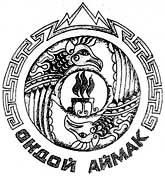 Россия ФедерациязыАлтай РеспубликаМуниципал Тозолмо«Ондой аймак»Аймактын депутаттар СоведиНаименование ОУПриобретенное оборудованиеСумма средств, тыс.руб.МБОУ «Каракольская СОШ» филиал «Бичикту-Боомская НОШ»электрическая плита бытовая индукционная37,00МБОУ «Каракольская СОШ»электрическая плита, морозильный ларь «Бирюса», тэн для конфорки84,274МБОУ «Куладинская СОШ»мясорубка электрическая, морозильный ларь126,362МБОУ «Купчегеньская СОШ»Мясорубка электрическая, морозильный ларь,  водонагреватель,  холодильник, кухонная и столовая посуда166,292МБОУ «Теньгинская СОШ»водонагреватель24,750МБОУ «Теньгинская СОШ» филиал Шибинская ООШ/Детский садплита электрическая, посуда50,00МБОУ «Онгудайская СОШ им. С.Т. Пекпеева»электрическая плита 3 штуки, ремонт электрооборудования, кухонная и столовая посуда239,0МБОУ «Онгудайская СОШ им. С.Т. Пекпеева» филиал ДОУ «Колокольчик»ремонт пищеблока300,00МБОУ «Нижне-Талдинская СОШ»производственный разделочный стол, шкаф хозяйственный, кастрюли, тарелки, черпаки54,0МБОУ «Туектинская ООШ им Героя Советского Союза И.И.Семенова»кастрюли, салатники, тарелки, кружки, ведра20,0МБОУ «Ининская СОШ» филиал Иодринская НОШтазы, разделочные доски, салатники, душевая насадка для мытья посуды, шкаф для посуды№Наименование объектаОснование МероприятиеДоведено в 2022 г(тыс. руб.)№Наименование объектапредписание пожарного надзора предписание пожарного надзоразамена АПС в котельнойзамена АПС1.МБОУ»Каракольская СОШ» филиал «Бичикту-Боомская нош»предписание пожарного надзора предписание пожарного надзоразамена АПС в котельнойзамена АПС                                        27,0 2.МБОУ «Боочинская сош» пришкольный интернатпредписание пожарного надзора предписание пожарного надзоразамена АПС в котельнойзамена АПС                                        120,23.МБОУ «Куладинская сош»антитеррористическая защищенность (далее АТЗ)установка системы речевого оповещения                                       73,7083.филиал ДОУ «Кайынаш»предписание пож. надзорного органазамена АПС69,526                                4.МБОУ «Туектинская оош им. Героя Советского Союза И.И.Семенова»АТЗустановка системы речевого оповещения                                      62,7874.МБОУ «Туектинская оош им. Героя Советского Союза И.И.Семенова»АТЗустановка системы видеонаблюдения                                      38,0744.МБОУ «Туектинская оош им. Героя Советского Союза И.И.Семенова»АТЗ5МБОУ «Шашикамнская сош» филиал ДОУ «Солнышко»предписание пож. Надзорного органаогнезащитная обработка крыши19,06МБОУ «Нижне-Талдинская сош» филиал ДОУ «Койонок»пожарная безопасность (далее ПБ)огнезащитная обработка чердачных помещений25,06МБОУ «Нижне-Талдинская сош» филиал ДОУ «Койонок»предписание пож. Надзорного органазамена АПС                                     117,3267МБОУ «Ининская сош»АТЗустановка системы речевого оповещения                                  118,1567филиал Улитинская нош+детский сад АТЗ установка системы речевого оповещения                                     62,7878МБОУ «Теньгинская сош»предписание пож. надзорного органа АТЗзамена АПСустановка системы речевого оповещения                                      329,05                                      73,7038филиал Озернинская ношАТЗустановка системы речевого оповещения                                     62,7878филиал Шибинская оошАТЗустановка системы речевого оповещения                                     62, 7879МБОУ «Еловская сош им. Э.М.Палкина»предписание пож. Надзорного органаогнезащитная обработка                                            20,0МБОУ «Еловская сош им. Э.М.Палкина»АТЗустановка системы речевого оповещения                                      89,88610МБОУ «Онгудайская сош им. С.Т.Пекпеева»Здание СОШАТЗустановка системы  видеонаблюдения                                                                            460,010МБОУ «Онгудайская сош им. С.Т.Пекпеева»Здание СОШАТЗустановка системы речевого оповещения                                   248,38210Здание НОШАТЗустановка системы речевого оповещения                                    118,15611МАДОО «Карлагаш»АТЗустановка системы речевого оповещения                                     89,88612МАДОО «Веселый городок»АТЗустановка системы речевого оповещения                                     62,78713МАУДО «ДЮСШ им. Н.В.Кулачева»АТЗ установка системы речевого оповещения                                       73,4                                                                                                                                                                                     Итого:    МБ – 113,526       РБ/ФБ – 2361,862                                                                                                                                                                                     Итого:    МБ – 113,526       РБ/ФБ – 2361,862                                                                                                                                                                                     Итого:    МБ – 113,526       РБ/ФБ – 2361,862                                                                                                                                                                                     Итого:    МБ – 113,526       РБ/ФБ – 2361,862                                                                                                                                                                                     Итого:    МБ – 113,526       РБ/ФБ – 2361,862№Наименование объектаОснование МероприятиеДополнительная потребность(тыс. руб.)1.МБОУ «Каракольская сош» филиалы:приведение в соответствии антитеррористической защищенности (далее АТЗ)установка системы речевого оповещенияДОУ «Урсулочка»приведение в соответствии антитеррористической защищенности (далее АТЗ)установка системы речевого оповещения48,438МБОУ «Бичикту-Боомская нош»приведение в соответствии антитеррористической защищенности (далее АТЗ)установка системы речевого оповещения48,438пришкольный интернатприведение в соответствии антитеррористической защищенности (далее АТЗ)установка системы речевого оповещения48,4382.МБОУ «Куладинская сош»Предписание пожарного надзорного органа замена автоматической пожарной сигнализации (далее АПС)351,3473.МБОУ «Шашикманская сош»приведение в соответствии АТЗустановка системы речевого оповещения48,438ДОУ «Солнышко»приведение в соответствии АТЗустановка системы речевого оповещения48,4384.МБОУ «Нижне-Талдинская сош»пожарная безопасность замена трубы противопожарного гидранта, замена дымового извещателя противопожарного (далее ДИП) в пищеблоке, замена ПКП «Магистр», замена дверей пожарного выхода, утепление противопожарного водоема81МБОУ «Нижне-Талдинская сош»приведение в соответствии АТЗустановка дополнительных видеокамер805.МБОУ «Ининская сош» филиал Инегеньская ношприведение в соответствии АТЗустановка системы речевого оповещения48,438филиал Иодринская ношприведение в соответствии АТЗустановка системы речевого оповещения48,438филиал Мало-Ининская ношприведение в соответствии АТЗустановка системы речевого оповещения48,438филиал Мало-Яломанская ношприведение в соответствии АТЗустановка системы речевого оповещения48,438филиал ДОУ «Чебурашка»приведение в соответствии АТЗустановка системы речевого оповещения62,7876.МБОУ «Купчегеньская сош»Исковое заявление прокуратуры Онгудайского района от 29,11,2022 №707-2022установка замков блокировки на окна125,4филиал пришкольный интернат приведение в соответствии АТЗустановка системы речевого оповещения48,438филиал ДОУ «Солнышко»приведение в соответствии АТЗустановка системы речевого оповещения96,9727.МБОУ «Теньгинская сош» приведение в соответствии АТЗустановка системы речевого оповещения48,438филиал ДОУ «Теремок» приведение в соответствии АТЗустановка системы речевого оповещения48,4388.МБОУ «Еловская сош им. Э.М. Палкина»филиал ДОУ «Кайынаш»приведение в соответствии АТЗустановка системы речевого оповещения48,4389.МБОУ «Онгудайская сош им. С.Т. Пекпеева»+начальная школа исковое заявление прокуратуры Онгудайского района от 27.12.2022 № 705-2022установка замков блокираторов на окна330МБОУ «Онгудайская сош им. С.Т. Пекпеева»+начальная школа Акт ВДПО о дефектации огнетушителейприобретение огнетушителей 15МБОУ «Онгудайская сош им. С.Т. Пекпеева»+начальная школа Письмо Роспотребнадзора от 28.07.2021 №2545приведение в соответствие освещенности 50МБОУ «Онгудайская сош им. С.Т. Пекпеева»+начальная школа пожарная безопасностьистечение срока огнезащитная обработка кровли зданий сош и нош 250МБОУ «Онгудаская СОШ им. С.Т.Пекпеева» филиал пришкольный интернат для одаренных детейПредставление прокуратуры Онгудайского района от 05.12.2022 № 04-2022 ремонт системы видеонаблюдения 111,622МБОУ «Онгудаская СОШ им. С.Т.Пекпеева» филиал пришкольный интернат для одаренных детейПредставление прокуратуры Онгудайского района от 05.12.2022 № 04-2022 ремонт АПС287,829                                                                                                                                                                                 ИТОГО:     2 374,775   рублей                                                                                                                                                                                                                                                                                                                                                                ИТОГО:     2 374,775   рублей                                                                                                                                                                                                                                                                                                                                                                ИТОГО:     2 374,775   рублей                                                                                                                                                                                                                                                                                                                                                                ИТОГО:     2 374,775   рублей                                                                                                                                                                               Показатель2021 г.2021 г.2022 г.2022 г.РА 2019 г.Показательчел.на 1000 нас.чел.на 1000 нас.на 1000 нас.Рождаемость17712,817912.613,7Общая смертность19114,9     18413.010,1Преждевременная смертность62742,6      66889.75,3Материнская смертность000059,93Младенческая смертность203010,7 Естественный прирост населения-14--503,6Показатели2021 г.2022 г.РА 2019 г.Болезни системы кровообращения38269,046324.7413,7Новообразования2577,0                 20141.6172,9Смертность от туберкулеза17.0214.051,9Болезни органов дыхания17120.31042.25,9Смертность от ДТП214.1612.239,7Смертность от алкогольных отравлений214.1   321.116,4Смертность от суицидов856,5749.236,0Травмы и внешние причины воздействия2021 г.2021 г.2022 г.2022 г.РА 2019 г. На 100 тыс.нас.ДТП214,1642.219,1Утопление 214,1009,1Нападение 17,017,011,8Самоубийство 856,67     49.235,5Отравления этиловым спиртом 214,1321.116,9Прочие749,5428.1Всего 23162,829204.13,7Показатель2021 г.2021 г.2022 г.2022 г.ПоказательКол-вона 1000 нас.Кол-вона 1000 нас.Рентгенологическиеисследования7499530,69467666.4Числопрофилактических исследований органов грудной клетки9915701,69728 684.7Ультразвуковые исследования3607255,28071568.1Эндоскопическиеисследования21715,317912.6ФункциональнаяДиагностика(число исследований)11708828,511293795.8Выполнено исследований КДЛ28850720416,632246822699Исполнение плана диспансеризации (взрослые %)Исполнение плана диспансеризации (взрослые %)I - этап      план-4066   выполнено -  3153   (78% от плана)II - этап    план-689выполнено 653  (91% от плана)Исполнение плана диспансеризации (дети %)Исполнение плана диспансеризации (дети %)Профосмотры                  план - 3593 выполнено 3084 ( 86% от плана)Осмотры детей-сирот     план - 72выполнено 66 ( 91,6 % от плана)     Исполнение плана углубленной диспансеризации взрослого населения     Исполнение плана углубленной диспансеризации взрослого населенияПлан -943чвыполнено 663ч (70%)2этап план 48челВыполнено  34ч (71%)